ВведениеПроект генерального плана муниципального образования Наурузовский сельсовет Пономаревского района в новой редакции выполнен ООО «ЯКо» в рамках муниципального контракта с администрацией муниципального образования Наурузовский сельсовет Пономаревского района Оренбургской области о внесении изменений в генеральный план, на основании постановления администрации муниципального образования Пономаревский район от 24.03.2020 №187-п «О внесении изменений в Генеральный план муниципального образования Наурузовский сельсовет Пономаревского района Оренбургской области», Устава муниципального образования Пономаревский район и соглашения о передачи осуществления части полномочий №3 от 08.02.2018г.Данная редакция является корректурой генерального плана, утверждённого решением Совета депутатов Наурузовского сельсовета Пономаревского района от 25.12.2013 №113 (с изм. от 09.12.2019 №109).В утверждённом генеральном плане расчетный срок реализации положений генерального плана рассчитан на срок до 2033г.СОСТАВ:ГЕНЕРАЛЬНЫЙ ПЛАН (утверждаемая часть)1) Положение о территориальном планировании;2) Карта планируемого размещения объектов местного значения муниципального образования Наурузовский сельсовет М 1:25000, М 1:5000;3) Карта границ населенных пунктов входящих в состав поселения муниципального образования Наурузовский сельсовет М 1:25000;4) Карта функциональных зон поселения муниципального образования Наурузовский сельсовет М 1:25000.Приложением к генеральному плану являются сведения о границах населенных пунктов.МАТЕРИАЛЫ ПО ОБОСНОВАНИЮТекстовая часть;Карта зон с особыми условиями территории и территорий, подверженных риску возникновения ЧС (современное состояние) М 1:25000, М 1:5000.Генеральный план представляется в электронном виде. Проект разработан в программной среде ГИС «MapInfo» в составе электронных графических слоёв и связанной с ними атрибутивной базы данных.1. ОБЩИЕ СВЕДЕНИЯМуниципальное образование Наурузовский сельсовет находится в Пономаревском районе Оренбургской области Приволжского федерального округа Российской Федерации.В состав муниципального образования Наурузовский сельсовет входят три населенных пункта (закон Оренбургской области от 15.09.2008 № 2367/495-IV–ОЗ «Об утверждении перечня муниципальных образований Оренбургской области и населенных пунктов, входящих в их состав» (с изм. на 11.09.2018г.)):село Наурузово;пос. Нариманово;пос. Григорьевка.Общая площадь территории муниципального образования Наурузовский сельсовет – 10976 га. Численность постоянного населения на 01.01.2020 г. составила 1402 человека.Рисунок 1-1Положение поселения в системе Оренбургской области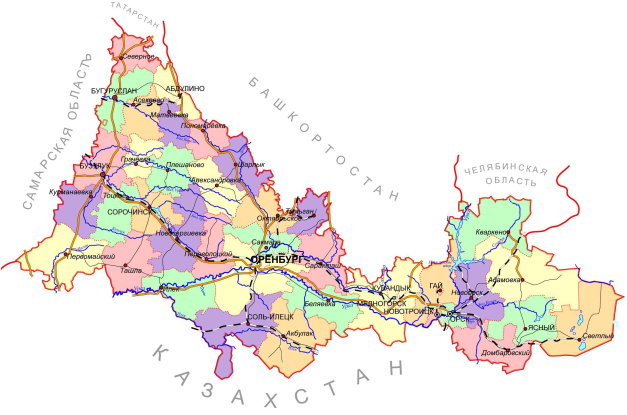 2. Сведения о планах и программах комплексного социально-экономического развития муниципального образованияПодготовка документов территориального планирования осуществляется на основании стратегий (программ) развития отдельных отраслей экономики, приоритетных национальных проектов, межгосударственных программ, программ социально-экономического развития субъектов Российской Федерации, планов и программ комплексного социально-экономического развития муниципальных образований.Таблица 2-1Сведения о программах и планируемых объектах местного значения3.ОБОСНОВАНИЕ ВЫБРАННОГО ВАРИАНТА РАЗМЕЩЕНИЯ ОБЪЕКТОВ МЕСТНОГО ЗНАЧЕНИЯ ПОСЕЛЕНИЯ НА ОСНОВЕ АНАЛИЗА ИСПОЛЬЗОВАНИЯ ТЕРРИТОРИЙ ПОСЕЛЕНИЯ, ВОЗМОЖНЫХ НАПРАВЛЕНИЙ РАЗВИТИЯ ЭТИХ ТЕРРИТОРИЙ И ПРОГНОЗИРУЕМЫХ ОГРАНИЧЕНИЙ ИХ ИСПОЛЬЗОВАНИЯ3.1. Анализ использования территорий поселения3.1.1. Современная пространственно-планировочная организация и использование территории поселения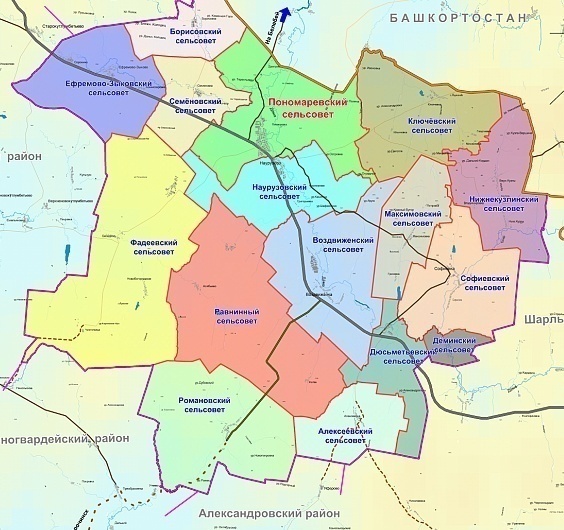 Рисунок 3.1.1-1 Местоположение Наурузовского сельсовета в Пономаревском районеГеографическое положениеМуниципальное образование Наурузовский сельсовет расположено в центральной части Пономаревского района Оренбургской области Приволжского Федерального округа Российской Федерации. Наурузовский сельсовет граничит на севере с муниципальным образованием Пономаревский сельсовет, на юге – c Равнинным и Воздвиженским сельсоветами, на северо-западе – c Семеновским сельсоветом, на юго-западе – с Фадеевским сельсоветом Пономаревского района.Расстояние от с.Наурузово до административного центра района п. Пономаревка по автодороге –5  км.Административный центр Наурузовского сельсовета (село Наурузово) находится в 5 км по автомобильным дорогам регионального значения от районного центра – с.Пономаревка. Районный центр находится на расстоянии 220 км от областного центра г. Оренбург.Внешние связи села осуществляются автомобильным транспортом.Историческая справкаДеревня Наурузово возникла летом 1744 года. Старшим был Науруз Тюгаев. Все они были беглыми крестьянами из Казанской губернии. Им было разрешено поселиться близ Новомосковской дороги без рекрутского набора с учетом выполнения бесплатной повинности по обеспечению почтовой службы. В 1811 году учтено было 120 дворов. В советское время работали колхозы «Гигант» и им.Ленина.Нариманово названо по имени основателя.Природно-территориальный комплексКлиматГеографическое положение Наурузовского сельсовета, расположенного вдали от морских влияний, определяет все черты резко выраженного  континентального материкового климата. Среднегодовая температура воздуха +2,2°С; среднемесячная  температура  самого  холодного   месяца   (январь) –15,7°С, самого теплого месяца (июль) +19,3°С; сумма температур выше +10°С - 2400°С,  число  дней  с  температурой выше +10°С – 142 дня; сумма температур выше +5°С - 2640°С,  продолжительность  периода  – 173 дня; средняя дата первого заморозка – 7 сентября, последнего –  4  июня, продолжительность безморозного периода – 124 дня. Осеннее понижение температур  происходит  значительно  медленнее,  чем повышение весной. Осенью в октябре, а  иногда  и  в  ноябре  устанавливается относительно тёплая погода (бабье лето), удлиняющая  сроки  осенних  полевых работ. Это положительный фактор при производстве лесных культур.Лето, с мая по август, характеризуется  сравнительно  высокой  средней температурой с устойчивым периодом жаркой погоды. Самая высокая  температура (40,2°С)  наблюдается  в  3-ей   декаде   июля.   Зима   является   наиболее продолжительным периодом из всех времен  года  с  минимальной  температурой, достигающей в январе -44,7°С. Вследствие низких температур и  незначительной глубины снегового покрова, глубина промерзания почвы на  пашне  достигает  в марте 70 см. Заморозки и промерзание  почвы  в  переходное  время  весной  и осенью оказывает  существенное  влияние  на  рост  и  развитие  культур.  По многолетним данным средняя дата последнего заморозка весной отмечается в IV-V месяцах и может растягиваться  в  пределах  с  26.IV  по  3.VI.  Появление первого заморозка осенью колеблется в период  с  1.IX  по  10.X,  в  среднем 18.IX. Осадков выпадает 414 мм в год. Наибольшее  их  количество  выпадает  в теплый вегетационный период с апреля по октябрь (68,5 - 280 мм).  Количество годовых сумм осадков колеблется в широких пределах от 642  до  216  мм. Это свидетельствует  о  неустойчивости  среднего  количества  годовых   осадков. Минимальное количество осадков за  определенный  промежуток  времени обычно вызывает засуху. Последняя наблюдается сравнительно часто. В отдельные годы продолжительность засушливого периода достигает нескольких декад подряд или даже повторяются несколько раз, прерываемая незначительными осадками. Зимние осадки в виде снега имеют большое значение по накоплению  влаги в почве. Средняя  дата  появления  снежного  покрова  относится  на  30.X  и колеблется в пределах с 25.Х  по  1.XII.  Образование  устойчивого снежного покрова обычно наступает с 16.XI, разрушение  его  с  14.IV.  Выпавший  снег держится устойчиво в зимний период, а к концу зимы достигает высоты 46 см. Преобладающими ветрами в году являются ветры южного и  преимущественно юго-восточного направлений. В летние месяцы (с мая  по  август) преобладают ветры западного направления. Наибольшее число затиший (штиля) приходится на январь и наименьшее на ноябрь.Скорость ветра значительная и колеблется от 4,4 м/с до 6,3 м/с. При поздних весенних заморозках ветер вызывает гибель лесных  культур. Климатические условия лесхоза благоприятны для  произрастания лесной растительности. Неблагоприятные действия на рост  и  развитие сельскохозяйственных культур оказывает суховейные ветры, которые усиливают атмосферную засуху, увеличивают водный дефицит.ГеоморфологияТерритория Наурузовского сельсовета расположена на Восточно-европейской равнине в южной части Бугульминско-Белебеевского округа.Южные отроги Бугульминско-Белебеевской возвышенности – это увалисто-холмистое плато, которое представляет собой плоскоступенчатую водораздельную возвышенность с юго-западным уклоном. Рельеф эрозионный, расчленённый реками (глубина врезания русла рек от 100 до 150 м).ГидрографияТерритория сельсовета имеет речную сеть, относящуюся к Камскому бассейновому округу. Здесь протекают такие реки как: р.Дема – длина водотока 535 км, р.Кормяжка – 12 км, р.Камячка.Река Дёма (башк.Дим, Күгиҙел) - левый приток реки Белой (бассейн Камы). По предположению А. А. Камалова, название реки Дёма возникло от башкирского Дим — «омут», «глубокое место в реке». Другое название реки Кук-идель (башк.Күгиҙел), дословно означающее «синяя (небесная) река». Дёма берет начало на северных склонах Общего Сырта в 2 км к северо-востоку от села Алёшкино Фёдоровского района Башкортостана. Далее течёт по территории Оренбургской области и вновь по Башкортостану. Длина реки — 535 км, площадь бассейна — 12 800 км². Среднегодовой расход воды — в устье — 35 м³/сек. Дёма течёт в широкой долине, сильно петляя, в низовьях — протоки и старицы. На территории Оренбургской области Дёма имеет 28 притоков первого порядка, в том числе 11 длиной более 10 км. Кормяжка — река, которая протекает в Пономарёвском районе Оренбургской области. Исток реки находится около посёлка Равнинный. Является левобережным притоком реки Дёма, её устье находится в 430 км от устья реки Дёма. Длина реки Кормяжка составляет 12 км. Воды рек слабоминелализованы, используются для водопоя скота. Грунтовые воды по водораздельным участкам находятся на глубине более 20 м. На пойменных террасах рек глубина грунтовых вод составляет 5-7 м, в поймах, оврагах, балках - 2-5 м.Во многих местах наблюдается естественный напорный выход подземных вод. Как пресных, так и сильноминерализованных.Пойма высокорасположенная, преимущественно двухсторонняя.  Поверхность поймы сильно пересечена озёрами и старицами. В верховьях пойма луговая, открытая, на остальном протяжении либо кустарниковая, либо лесная. Грунт поймы супесчаный, встречается глинистый и суглинистый. Русло реки извилистое. Дно реки ровное, песчаное, на перекатах галечное, на плесах заиленное. Питание рек осуществляется в основном за счёт атмосферных осадков, летом реки сильно мелеют.Весной питание рек преимущественно снеговое. Ледостав с ноября по апрель. Половодье на территории МО наступает в начале апреля (37 дней, 59 % годового стока). Весенний ледоход продолжается 2-6 дней. Максимальный подъем уровня воды происходит в апреле. Продолжительность затопления в верхнем течении 1−9 дней.  В высокое половодье пойма затапливается на глубину 1−3 м, в обычное − затапливаются лишь её пониженные участки.Растительность и животный мирТерритория Наурузовского сельсовета расположена в  южнолесостепной подзоне. Для территории МО характерны луговые степи. Естественный облик ландшафта сохранен на холмах и склонах увалов. В лесах Бугульминско - Белебеевской возвышенности преобладают береза и дуб. Склоны сыртов и увалов заняты каменистыми степями с кустарниками из чилиги, терна, бобовника, вишни. По днищам лощин тянутся узкие полоски разнотравно-злакового остепненного луга. В травостое луговых степей преобладают из злаков - пырей ползучий, костер безостый, ковыль красивейший, мятлик степной; из бобовых встречается клевер розовый и луговой, мышиный горошек; из разнотравья - тысячелистник обыкновенный, цикорий обыкновенный, подорожник большой и др.Для поймы рек характерны южные лесостепи, где преобладающими почвами являются черноземы типичные. Типичные черноземы – наиболее плодородные почвы Оренбургской области. Они образуются под богатой и густой травянистой растительностью в условиях несколько меньшего увлажнения, чем остальные почвы лесостепи. Они характеризуются сильно развитым гумусовым слоем (100см), большим содержанием гумуса (9-12%, иногда до 15%), обладают прочной зернистой структурой, нейтральной реакцией, высокой степенью насыщенности основаниями (95-98%), появлением карбонатов с глубины 60-80 см.В настоящее время степные пространства почти полностью распаханы, и естественная растительность сохранилась вдоль овражно-балочной сети, в долинах рек, по водораздельным склонам и холмам.Древесная растительность на территории МО встречается в виде небольших рощ и расположена по более увлажненным местам. Из древесных пород встречается дуб черенчатый, осина, клен, вяз.Животный мир МО Наурузовский сельсовет мало разнообразен.Из птиц встречаются глухарь, тетерев. Повсюду обитают воробьи, скворцы, стрижи, ласточки, соловьи, дрозды, синицы. По опушкам лесов и в лесных полосах гнездятся грачи, галки, сороки, вороны и другие птицы. Среди хищных птиц наиболее известны также орёл-могильник, филин обыкновенный, сова ушастая.В пойменных лесах обитают дикий кабан, волк, лисица, горностай, ласка, хорёк, барсук, серая полёвка.В реках и озерах водятся рыбы: лещ, сазан, карась, судак, щука, окунь, сом, налим, ерш, пескарь.Полезные ископаемыеНаурузовский сельсовет, как и все Западное Оренбуржье, находится на территории Волго-Уральского нефтяного бассейна, второго по значению после Западно-Сибирского бассейна. На территории имеются довольно крупные месторождения нефти и газа. Нефть добывается скважным способом из горизонтов верхнефранского подъяруса и фаменского яруса, девона и турнейского яруса каменноугольного периода. Глубина залегания нефти 500-1000 м. Согласно предоставленной информации от АО «Оренбургнефть» на территории Наурузовского сельсовета находится Самодуровский лицензионный  участок № ОРБ 16024 НЭ, Пономарёвский лицензионный  участок  № ОРБ 16020 НЭ,  Алябьевский лицензионный  участок  № ОРБ 02955 НР.На территории муниципального образования Наурузовский сельсовет имеются месторождения полезных ископаемых местного значения, к ним относятся строительные материалы: песок, гравийно-галечниковые.НаселениеНаряду с природной, экономической и экологической составляющими, демографическая ситуация является важнейшим элементом развития территории. Основными ее показателями являются динамика численности населения, его воспроизводство, половая и возрастная структура, продолжительность жизни, размещение и механическое движение.Численность постоянного населения на 01.01.2020 г. составила 1402 человека.Численность населения по населенным пунктам МО Наурузовский сельсовет по данным Всероссийской переписи населения 2010 года:- село Наурузово – 1688 чел.,- пос. Нариманово – 3 чел.,- пос. Григорьевка  – 6 чел.Таблица 3.1.1-1 Динамика численности населения Наурузовского сельсовета (по данным Федеральной службы государственной статистики Росстат) Общая  численность  населения муниципального образования Наурузовский сельсовет на 01.01.2017 г.  составила 1836 человек (по данным администрации МО Наурузовский сельсовет). Таблица 3.1.1-2 Данные о возрастной структуре населения на 01. 01. 2017 г. (по данным администрации МО Наурузовский сельсовет)  Короткая продолжительность жизни, невысокая рождаемость, объясняется следующими факторами: многократным повышением стоимости само обеспечения (питание, лечение, лекарства, одежда),  сокращением работников здравоохранения, социальной защиты, появилась безработица, резко снизились доходы населения. Деструктивные изменения в системе медицинского обслуживания также оказывают влияние на рост смертности от сердечно-сосудистых заболеваний, онкологии. На показатели рождаемости влияют следующие моменты:- материальное благополучие;- государственные выплаты за рождение второго ребенка;- наличие собственного жилья;- уверенность в будущем подрастающего поколения.Начиная с периода 2020г. ожидается рост численности населения на территории сельского поселения, это связано с изменением подхода к участию в социальных проектах, создание рабочих мест.Прогнозом на 2020г. и на период с 2023-2033гг.   определены следующие приоритеты социального  развития муниципального образования Наурузовский сельсовет Пономаревского района Оренбургской области:-повышение уровня жизни населения муниципального образования Наурузовский сельсовет Пономаревского района Оренбургской области, в т.ч. на основе развития социальной инфраструктуры;-увеличения получателей социальных выплат на приобретение и строительства жилья;-улучшение состояния здоровья населения на основе доступной широким слоям населения медицинской помощи в шаговой доступности и понижения нагрузки на объекты медицинского обслуживания населения;-создание условий для развития спортивных движений подрастающего поколения в муниципальном образовании Наурузовский сельсовет;-сохранение культурного наследия.На динамику численности населения оказывают влияние показатели естественного и механического (миграционного) движения населения. Естественным движением населения называют изменение численности населения за счет рождений и смертей. 	Механическое движение населения (миграция) – изменение численности населения за счет числа прибывших и убывших человек. Администрация Пономаревского района ведет работу по важным направлениям в решении демографических проблем, таким как создание условий для закрепления специалистов на селе, сохранение социальной инфраструктуры (школы, клубы, учреждения здравоохранения, почтовые отделения, филиалы отделения сбербанка), создание новых и реконструкция действующих коммуникаций, транспортное сообщение между населенными пунктами, газификация сел, развитие физкультуры и спорта.Учреждениями социальной защиты населения осуществляется государственная социальная поддержка в форме социальных выплат, организации социального обслуживания, предоставления мер социальной поддержки для отдельных категорий граждан, а также адресной материальной помощи малоимущим семьям.Наиболее актуальными в системе мер социальной защиты населения являются вопросы государственной поддержки семьи, материнства и детства.Кроме того, в Оренбургской области принят закон «О дополнительных мерах социальной поддержки семей, имеющих детей», согласно которому семьи, в которых родился третий и последующие дети, имеют право на региональный материнский капитал.Таким образом, на перспективу можно предположить незначительное увеличение численности населения Наурузовского сельсовета, учитывая вышеперечисленную государственную поддержку.Используя имеющиеся сведения о численности населения Наурузовского сельсовета, по ее динамике произведем расчет численности населения МО, представленный ниже. 	Прогноз численности населения	Выбор направлений дальнейшего территориального развития Наурузовского сельсовета, зависит от прогнозируемой численности населения, которые строятся на основе гипотез относительно будущей динамики рождаемости, смертности и миграции. Расчет перспективной численности населения произведен методом экстраполяции, который основывается на использовании данных об общем приросте населения (естественном и механическом), рассчитывается по формуле:Sh+t=Sh√(1+К общ.пр. / 1000)t,			гдеSh – численность населения на начало планируемого периода, чел.;t – число лет, на которое производится расчет;Кобщ.пр. – коэффициент общего прироста населения за период, предшествующий плановому (определяется как отношение общего прироста населения к среднегодовой численности населения).	Отсутствие исходных данных и неясность тенденций с естественным приростом населения снижает точность прогнозов.   	Оптимистичный вариант предполагает демографический рост населения. Численность населения Наурузовского сельсовета составит:к 2023 году – 1439 чел.к 2033 году – 1441 чел. 	Таблица 3.1.1-3 Численность населения по населенным пунктам, входящих в состав Наурузовского сельсовета (оптимистический вариант), чел.	Более точный метод, используемый для длительных прогнозов - это метод возрастной передвижки, основанный на использовании данных о возрастном составе населения и коэффициентов дожития, рассчитываемых на основании таблиц смертности и коэффициентов рождаемости, полученных из таблиц рождаемости. Расчет этим методом невозможен за недостаточностью сведений.	Произвести расчет перспективной численности населения методом трудового баланса также нет возможности, так как отсутствуют данные абсолютной численности градообразующих кадров на расчетный срок.	Оптимистичный сценарий демографического развития предполагает, что в прогнозируемый период кризисные явления в естественном и механическом движении будут преодолены. 	Для оценки потребности МО в ресурсах территории, социального обеспечения и инженерного обустройства населенных пунктов принимаем к рассмотрению численность населения Наурузовского сельсовета: к 2023 году – 1439 чел., общий прирост - 37 чел.;к 2033 году – 1441 чел., общий прирост - 39 чел.Рост численности населения возможен при определенных условиях, к которым относятся и улучшение качества жизни, и социально-экономическая политика, направленная на поддержание семьи, укрепление здоровья населения, успешная политика занятости населения, а именно создание новых рабочих мест, обусловленного развитием различных функций сельсовета.Экономический потенциалСоциально-экономическое положение Наурузовского сельсовета характеризуется сохранением положительных тенденций развития основных сфер социальной и экономической деятельности.Экономический потенциал Наурузовского сельсовета составляет сельское хозяйство, которое является доминирующей отраслью экономики поселения. Предприятия агропромышленного комплекса специализируются на производстве сельхозпродукции и её переработке, от их эффективной работы зависит стабильность экономической ситуации в районе.Наурузовский сельсовет относится к западной сельскохозяйственной зоне Оренбургской области, где возделываются зерно, подсолнечник; производят мясо и молоко.Развитию экономики МО Наурузовский сельсовет способствует развитие агропромышленного комплекса на территории района (размещение объектов агропромышленного комплекса на территориях муниципальных образований).Реальными секторами экономики в МО Наурузовский сельсовет на сегодняшний день являются: растениеводство;животноводство;рынок товаров и услуг.Сельское хозяйствоМО Наурузовский сельсовет входит в состав Пономаревского района, основу экономики которого составляет агропромышленный комплекс. Район известен своими сельскохозяйственными угодьями - пашнями, пастбищами и сенокосами.За прошедшие десятилетия сельскохозяйственный комплекс претерпел существенные изменения, связанные с переходом на новые виды хозяйствования, с формированием рыночных отношений. Изменения в экономической политике в 90-х годах, реформы на селе и возникшие финансовые проблемы привели к сокращению объемов производства сельхозпродукции в результате сокращения посевных площадей, поголовья скота, снижения продуктивности скота и урожайности сельхозкультур. В последние годы наблюдается положительная тенденция роста объемов и эффективности производства, как в растениеводстве, так и в животноводстве.Наряду с крупными сельхозпредприятиями, существенную роль в развитии района играют крестьянские (фермерские) хозяйства и индивидуальные предприниматели, активно участвующие в реализации «Программы развития АПК», способные сконцентрироваться на выполнении конкретных задачах.На территории администрации Наурузовского сельсовета производится сельскохозяйственная продукция (зерно, мясо, молоко). Производство сельскохозяйственной продукции сосредоточено в крестьянско-фермерских хозяйствах  и ЛПХ. Основное направление по специализации:  зерновое.   Основными видами хозяйственной деятельности на территории  Наурузовского сельсовета  является сельское хозяйство, производство, розничная торговля, здравоохранение, предоставление социальных услуг, предоставление прочих коммунальных и персональных услуг.На территории поселения осуществляют хозяйственную деятельность: 16 крестьянско-фермерских хозяйств, основными направлениями хозяйственной деятельности в которых является растениеводство и животноводство (63 человека привлеченного персонала).В администрации муниципального образования Наурузовский сельсовет (согласно штатного расписания) числятся 6 человек.На территории муниципального образования Наурузовский сельсовет находится 736 домовладений. 607 семей ведут личное подсобное хозяйство, что обеспечивает определенную самозанятость населения.Население трудится на личных подворьях. Поголовье сельскохозяйственных животных в хозяйствах муниципального образования Наурузовский сельсовет составляет: крупный рогатый скот – 1669 голов, в том числе коров – 344 голов, мелкий рогатый скот – 1325 голов, лошади – 8 голов, птицы -3100 голов.Снижение производства продукции в сельхозпредприятиях в 90-х годах привело к наращиванию производства в хозяйствах населения (ЛПХ). Доля продукции хозяйств населения в валовой продукции сельского хозяйства увеличилась.Важнейшей задачей является повышение уровня оплаты труда работников, усиление материально-технической базы и привлечение трудовых ресурсов. Природно-ресурсный потенциал района позволяет увеличить производство сельскохозяйственной продукции, а недостаточная материально-техническая база сдерживает процесс наращивания производства.Рост объема производства продукции животноводства планируется обеспечить за счет: - сохранения и восстановления поголовья скота:- совершенствования племенной работы с маточным поголовьем;- укрепления кормовой базы животноводства;- применения передовых технологий при заготовке кормов на основе использования современной кормоуборочной техники; -дальнейшего внедрения передовых технологий по получению продукции животноводства высокого качества; -улучшения работы ветеринарной службы. Для развития растениеводства представляется разумным:•	Вовлечение не используемых на данный момент сельскохозяйственных территорий при помощи рекультивации, восстановления мелиорационных систем. В то же время следует исключать участки малопродуктивных, деградированных, низкоурожайных земель, удаленных от населенных пунктов и требующих повышенных затрат (вывод из оборота таких участков и залужение – консервация).•	Варьирование клина различных сельскохозяйственных культур в соответствии с рыночной конъюнктурой;•	Использование наиболее плодородных земель района для выращивания наиболее востребованных и дорогих культур;•	Увеличение клина кормовых культур – базы для развития животноводства;•	Увеличение количества сельхозтехники в хозяйствах всех категорий;•	Создание крупных агропромышленных холдингов по растениеводству – опорных предприятий района;•	Развитие элитного семеноводства;•	Улучшение качества почв путём внесения нормативного количества удобрений;•	Применение научно обоснованной системы земледелия;•	Развитие овощеводства и садоводства;•	Строительство хранилищ картофеля, овощей и фруктов, тепличных комплексов по производству плодоовощной продукции в закрытом грунте;•	Развитие биологического земледелия – производство продукции растениеводства без нарушения экологического баланса в природе («экологически чистые» продукты ценовой категории premium, пользующиеся все большей популярностью в крупных городах).В условиях ограниченных ресурсов представляется значимым поддержка и приоритетное развитие «точек активизации территории» – хозяйств, которые, которые могут апробировать новые подходы, а затем выступать в качестве «трансляторов» на прочие территории.Согласно Стратегии развития Оренбургской области до 2020 года и на период до 2030 года:-	В сфере животноводства наиболее приоритетным направлением будет - реализация проектов создания крупных предприятий, специализирующихся на выращивании крупного рогатого скота мясного направления, а также мясном (грубошерстном) овцеводстве.-	В сфере растениеводства – обеспечение соблюдения севооборотов, выведение из оборота малопродуктивных угодий и перевод в другие категории низкопродуктивной пашни, использование фитомелиорации для создания продуктивных пастбищно-степных угодий, создание степе- и лугомелиоративных станций.ПромышленностьПромышленных предприятий на территории Наурузовского сельсовета не обнаружено.Потребительский рынокНа территории МО осуществляют торговлю 5 магазинов ИП.Одним из основных направлений повышения устойчивости развития сельских территорий является укрепление сельской экономики с последующей ее диверсификацией, технологическое обновление ее отраслей, в первую очередь в агропромышленном комплексе.Необходимо разработать меры по поэтапному переходу от преимущественно монофункциональной модели сельской экономики к полифункциональной и диверсифицированной. Это предполагает создание в сельской местности максимально возможного набора разнообразных хозяйственных форм и видов деятельности, удовлетворяющих потребности населения в сфере занятости. Первым шагом в этом направлении является - семейная ферма.3.1.2. Объекты социально-бытового обслуживанияК учреждениям и предприятиям социальной инфраструктуры относятся учреждения образования, здравоохранения, социального обеспечения, спортивные и физкультурно-оздоровительные учреждения, учреждения культуры и искусства, предприятия торговли, общественного питания и бытового обслуживания, организации и учреждения управления, проектные организации, кредитно-финансовые учреждения и предприятия связи, научные и административные организации и другие учреждения и предприятия обслуживания.Наличие и разнообразие объектов обслуживания, их пространственная, социальная и экономическая доступность, являются важными показателями качества жизни населения. Основная цель развития сферы услуг – повышение комфортности среды проживания населения в поселениях различной величины за счет обеспечения достаточных по объему и комплексному обслуживанию объектов, предоставляющих разнообразные услуги. При этом важны минимальные затраты времени на посещение данных объектов.Широкое развитие должны получить передвижные формы услуг, поскольку разместить весь комплекс учреждений и предприятий обслуживания в каждом населенном пункте невозможно по экономическим причинам.Следовательно, необходимо разместить те учреждения обслуживания, удовлетворяющие нормативным показателям, которые целесообразны по условиям реального спроса и которые могут существовать, исходя из экономической эффективности их функционирования. При этом функционирование коммерческих объектов должно определяться спросом населения и рентабельностью этих объектов.Развитие социальной инфраструктуры предусматривается в соответствии с «Региональными нормативами градостроительного проектирования Оренбургской области, разработанными в соответствии с законодательством Российской Федерации и Оренбургской области и утверждёнными постановлением Правительства Оренбургской области от 11.03.2008 г. № 98- П».Ниже представлены сведения об учреждениях культурно-бытового обслуживания МО в соответствии с данными, предоставленными администрацией поселения.Система образования и воспитанияСогласно стратегии развития Оренбургской области до 2020 года и на период до 2030 года, цель развития системы образования – внедрение современной модели образования, обеспечивающей формирование в Оренбургской области человеческого капитала, соответствующего требованиям инновационного развития экономики, современным потребностям общества и каждого гражданина.Таблица 3.1.2-1 Данные о дошкольных учреждениях и общеобразовательных школахРасчет потребности образовательных учреждений на планируемый срокВместимость СОШСогласно расчету в с. Наурузово потребность в школьных местах: 104мест/1000жит х 1439 = 150 мест;  Дополнительного школьного учреждения не требуется.Вместимость детских садов 40мест/1000жит х 1439 = 58 мест.Дополнительного дошкольного учреждения не требуется.Выводы по образованиюНа территории муниципального образования Наурузовский сельсовет загруженность детского сада и школы составляет менее 100%. Данные мощности способны удовлетворить потребности населенного пункта  и обеспечить резерв мест на перспективу роста населения. В связи с данными обстоятельствами генеральным планом муниципального образования не предусмотрено увеличение мест в учреждениях образования. Мероприятия направлены на поддержании зданий в рабочем состоянии.Дополнительное образованиеУчреждения дополнительного образования на территории сельсовета отсутствуют. Система здравоохраненияРабота в системе здравоохранения направлена на сохранение и повышение доступности и качества медицинской помощи населению.Обеспечение населения качественными услугами в области здравоохранения – одна из главнейших задач, стоящая перед органами управления. Согласно стратегии развития Оренбургской области до 2020 года и на период до 2030 года, стратегическая цель развития системы здравоохранения – формирование системы, обеспечивающей реальную доступность квалифицированной медицинской помощи и повышение эффективности медицинских услуг, объемы, виды и качество которых должны соответствовать уровням заболеваемости и потребностям населения, передовым достижениям медицинской науки. Таблица 3.1.2-2 Данные об объектах здравоохраненияРасчет потребности в медицинских учреждениях: Здание ФАП в с. Наурузовка не отвечает современным требованиям, предъявляемым к лечебным учреждениям. Строительство нового лечебного учреждения не требуется.Выводы по здравоохранениюНа территории муниципального образования Наурузовский сельсовет загруженность Наурузовского ФАП  составляет менее 100 %. Строительство новых помещений не требуется.Система культурыСфера культурно-досуговой деятельности является одним из важнейших социальных факторов, определяющих качество жизни населения. Развитие этой сферы обеспечивает не только удовлетворение культурных запросов, но и формирование их, что является одним из средств уменьшения оттока молодежи.Потребности в сфере культуры и досуга определяются возрастом, семейным положением, уровнем образования, исторически сложившимися национальными традициями и жизненным укладом.Согласно стратегии развития Оренбургской области до 2020 года и на период до 2030 года, цель политики в области культуры – предоставление в распоряжение населения области вне зависимости от места его проживания комплексной инфраструктуры, способствующей духовному и культурному развитию.Таблица 3.1.2-3 Данные об объектах культурыДеятельность учреждений культуры Наурузовского сельсовета осуществляется в рамках районных целевых программРасчет потребности в учреждениях культуры: 80 мест/1000жителей х 1439 = 115 мест.Учитывая наличие СДК в с. Наурузово, а так же допустимый  радиус пешеходной доступности для сельских районов – до 800 м, строительство СДК не предполагается, количество мест в существующем зале достаточно на проектный срок. Выводы по культуреВ настоящее время загруженность объектов культуры менее 100% объекты способны удовлетворить потребности населенного пункта и обеспечить резерв на перспективу роста населения, генеральным планом предусмотрены мероприятия направленные на поддержание работоспособности существующих объектов без увеличения их мощностей.Спортивные учрежденияФизическая культура и спорт - это один из видов человеческой деятельности, направленной на физическое совершенствование как населения в целом, так и каждого отдельного человека, деятельности, оказывающей оздоровительное, воспитательное, политическое и социально-экономическое воздействие на общественное развитие человечества.В соответствии со стратегией развития Оренбургской области до 2020 года и на период до 2030 года, целью политики в сфере физической культуры и спорта является: создание условий, обеспечивающих возможность для жителей области вести активный и здоровый образ жизни, систематически заниматься физической культурой и спортом, получать доступ к спортивной инфраструктуре.В области утверждена областная целевая программа по совершенствованию системы физической культуры и спорта в Оренбургской области. Цели Программы - создание условий, обеспечивающих возможность: для жителей области различных возрастных и социальных категорий вести активный и здоровый образ жизни, систематически заниматься физической культурой и спортом, получать доступ к развитой спортивной инфраструктуре; оренбургским спортсменам достойно конкурировать в соревнованиях всероссийского и международного уровней.  Таблица 3.1.2-4 Данные о спортивных учрежденияхРасчет вместимости спортивных сооруженийПотребность в Спортивных залах общего пользования (борцовский и тренажерный залы ДЮСШ, игровой и тренажерный залы ФОК): 60-80м2/1000жит х 1439 = 86-115 м2 площади пола зала; Потребность в открытых спортивных сооружениях: 70-80м2/1000жит х 1439 = 101-115 м2 площади пола зала.Выводы по физической культуре и спортуВ настоящее время МО Наурузовский сельсовет обеспечено спортивными объектами в должном количестве. Система торгово-бытового и административного обслуживанияПредприятия общественного питания и торговлиОсновными задачами потребительского рынка МО являются закрепление положительной динамики насыщенности рынка торговли продуктами питания и непродовольственными   товарами.Потребительский рынок характеризуется высокой насыщенностью продовольственными и непродовольственными товарами и отсутствием дефицита. Та же тенденция развития потребительского рынка просматривается на ближайшую перспективуНа территории МО осуществляют торговлю 5 магазинов ИП.Бытовое обслуживание населения – это часть сферы обслуживания, где населению оказываются непроизводственные и производственные услуги. Расчет потребности в учреждениях торговли:Продовольственные магазины100 м2/1000жителей х 1439  = 144 м2  торговой площадиНепродовольственные магазины200 м2/1000жителей х 1439  = 288 м2  торговой площадибытового обслуживания40 раб.места/1000жителей х 1439 = 58 рабочих местПроектом предлагается расширять сеть предприятий торговли и повседневного обслуживания с учетом развития территории жилой и производственной застройки, а так же с учетом радиусов пешеходной доступности. Радиус обслуживания населения предприятиями торговли, общественного питания, бытового назначения в сельских населенных пунктах составляет 2000 м.Добровольная пожарная команда	На территории Наурузовского сельсовета имеется добровольная пожарная дружина. Осуществляется круглосуточное, постоянное дежурство, имеется связь с оперативным дежурным МЧС района. Существующая водопроводная сеть обеспечена пожарными гидрантами.Расстановка пожарных гидрантов на водопроводной сети должна обеспечивать пожаротушение любого, обслуживаемого данной сетью здания, сооружения. Расстояние между гидрантами определяется расчетом для каждого конкретного участка сети (п. 8.17 СНиП 2.04.02-84*).Порядок и методика определения мест дислокации подразделений пожарной охраны на территории поселения устанавливается нормативными документами по пожарной безопасности.В целях защиты жизни, здоровья, имущества граждан и юридических лиц от пожаров, необходимо выполнение основных положений технического регулирования в области пожарной безопасности и выполнение общих требований пожарной безопасности к объектам защиты, в том числе к зданиям, сооружениям и строениям, промышленным объектам. Требования пожарной безопасности установлены Федеральным законом от 22.07.2008г. № 123-ФЗ «Технические регламенты о требованиях пожарной безопасности». Во исполнение требований пожарной безопасности по размещению подразделений пожарной охраны в поселениях, необходима дислокация подразделений пожарной охраны пятого типа, т.е. пожарное депо на 1, 2 человека на территориях всех сельских поселений.По данным администрации МО в настоящее время перспективного строительства или реконструкции объектов пожарной охраны не планируется.	Преимущества:Наличие добровольной пожарной команды;Обеспеченность территории МО противопожарными водоисточниками.ВыводыСогласно нормативам градостроительного проектирования Оренбургской области рекомендуемый показатель пожарных автомобилей на 1000 жителей - 0,4 машины. Сельсовет на весь срок генерального плана обеспечен пожарным автомобилем.Согласно техническому регламенту о требованиях пожарной безопасности от 22 июля 2008 года дислокация подразделений пожарной охраны на территориях поселений определяется исходя из условия, что время прибытия первого подразделения к месту вызова в сельских поселениях не должно превышать 20 минут (порядка 20 км при скорости 60 км/час). Окончательное принятие решений о необходимости строительства новых пожарных депо, их вместимости, типе зданий и их расположении должно быть согласовано с планами ОГПС.КладбищаНа территории Наурузовского сельсовета расположено 4 кладбища:- в границах с. Наурузово в центральной части села – 2 кладбища;- в границах пос. Нариманово в северной части поселка;- за границами населенных пунктов в юго-восточной части сельсовета;- за границами населенного пункта с. Наурузово с западной стороны планируется новое кладбище.Выводы:Согласно нормативам градостроительного проектирования Оренбургской области (площадь участка кладбища 0,24 га на 1000 человек населения). 3.1.3. Транспортная инфраструктураАвтомобильные дороги являются обязательной составной частью любой хозяйственной системы. Дороги, связывая пространственно, разделенные части хозяйственной системы, делают их доступными и создают благоприятные условия для развития взаимовыгодных отношений между населенными пунктами. Транспортная инфраструктура муниципального образования представлена автомобильным транспортом.   Автомобильный транспортНа территории муниципального образования Наурузовский сельсовет железнодорожное сообщение отсутствует.Ближайшая железнодорожная станция – ст. «Абдулино» Южно-Уральской железной дороги.По территории Наурузовского сельсовета проходит дорога федерального значения Р-239 Казань– Оренбург.Расстояние от с.Наурузово до административного центра района п. Пономаревка по автодороге –5  км.Административный центр Наурузовского сельсовета (село Наурузово) находится в 5 км по автомобильным дорогам регионального значения от районного центра – с.Пономаревка. Районный центр находится на расстоянии 220 км от областного центра г. Оренбург.Таблица 3.1.3-1 Перечень автомобильных дорог общего пользования регионального и межмуниципального значения, находящихся в государственной собственности Оренбургской области (данные с перечня, утв. постановлением Правительства Оренбургской области от 10 апреля 2012г.  N 313-п с изм. от 16.04.2020г.)Муниципальные пассажирские перевозки осуществляются через автостанцию, которая находится в с.Пономаревка. Грузовые и пассажирские перевозки на территории Пономаревского района и за его пределами осуществляются автомобильным транспортом.Маршрутный пассажирский транспорт в пределах муниципального образования представлен автобусами общего пользования, частными микроавтобусами.Населенные пункты муниципального образования  Наурузовский сельсовет сформированы застройкой усадебного типа с нечетко выраженной крестообразной структурой улично-дорожной сети, обусловленной природным и историческим факторами.Основными транспортными артериями являются главные улицы и основные улицы в жилой застройке. Такими улицами являются: в с. Наурузово – улицы – Ранская, Введенская, Казанская, Крючковская, Никонова.  Данные улицы обеспечивают связь внутри жилых территорий и с главными улицами по направлениям с интенсивным движением.Таблица 3.1.3-2 Перечень автомобильных дорог общего пользования местного значения муниципального образования Наурузовский сельсовет Пономаревского района Оренбургской областиТаблица 3.1.3-3 Общие данные по уличной и дорожной сети в пределах МООсновные проблемы транспортного комплекса поселенияНа основании анализа транспортной инфраструктуры, оценки влияния транспортных критериев на развитие и функциональное использование территории сельсовета можно выделить основные проблемы развития транспорта:неудовлетворительное техническое состояние поселковых улиц и дорог;недостаточность ширины проезжей части (4-);отсутствие дифференцирования улиц по назначению;недостаточное искусственное освещение;отсутствие тротуаров необходимых для упорядочения движения  пешеходов.3.1.4. Инженерная инфраструктураВодоснабжениеСуществующее положениеИсточником водоснабжения являются подземные воды.Служба водопроводного хозяйства включает в себя эксплуатацию и обслуживание водоразборных колонок; пожарных гидрантов;    артезианских скважин - 1шт; сетей протяженностью  - 5,5 км. Качество питьевой воды соответствует СанПиН 2.1.4.1074-01.  Зоны санитарной охраны водозаборов, в целях санитарно-эпидемиологической надежности, предусмотрены в соответствии с требованиями СНиП 2.04.02-84 и СанПиН 2.1.41110-02.Станции водоподготовки на водозаборах отсутствуют.Изношенность водопроводной сети превышает 70 процентов.Потребности воды на пожаротушениеВ с. Наурузово предусматривается объединение противопожарного хозяйственно-питьевого водопровода. Расчетный расход воды на наружное пожаротушение и расчетное количество одновременных пожаров принимается в соответствии с таблицей 1 СП 8.13130.2009 (изм.№1 за 1.02.2011), исходя из характера застройки и проектной численности населения. Расчетная продолжительность тушения одного пожара составляет 3 часа (п. 6.3 СП), а время пополнения противопожарного запаса для поселений и сельхоз предприятий - 72 часа (п. 6.4 СП).Расход воды на внутреннее пожаротушение принимается в соответствии со СП 30.13330.2012 (Актуализированная редакция СНиП 2.04.01-85*),  СП 10.13130.2009 «Внутренний противопожарный водопровод». Противопожарный расход определяется объемом воды используемом на пожаротушение в жилой застройке или сельскохозяйственном предприятии по наибольшему расходу воды.Для МО Наурузовский с/с:На планируемый срок и первый этап развития принимается один пожар в жилой застройке или один на сельхоз предприятии по наибольшему расходу воды. С расходом воды на наружное пожаротушение 10 л/сек при пожаре в жилой застройке и пожаре на с/х предприятии. Расход воды на внутреннее пожаротушение – 2,5 л/сек при пожаре в жилой застройке и 2 х 2,5 при пожаре на с/х предприятии.Требуемый противопожарный запас воды для тушения пожара в жилой застройке составит: ((10 + 2,5) х 10800) : 1000 = 135 м3.Требуемый противопожарный запас воды для тушения пожара на с/х предприятии составит: ((10 + 2 х 2,5) х 10800) : 1000 = 162 м3.Вода для тушения пожара хранится в противопожарных резервуарах, каждый поселковый водопровод  должен иметь их не менее двух.Промышленные предприятия, имеющие ведомственные водопроводы, должны обеспечивать пожаротушение из собственных систем водоснабжения.На водопроводной сети в смотровых колодцах устанавливаются противопожарные гидранты с радиусом действия 100 м.В населенных пунктах, где нет централизованной системы водоснабжения, должно быть предусмотрено строительство местных противопожарных водоемов. Во всех случаях необходимо устройство подъездов к искусственным водоемам и водотокам для забора воды на пожаротушение.Проектные предложенияДля обеспечения санитарно-эпидемиологической надежности водопровода необходимо устройство зон санитарной охраны на всех источниках хозяйственно-питьевого водоснабжения. Границы первых и вторых поясов ЗСО существующих и проектируемых источников водоснабжения и водопроводных сооружений в настоящем проекте устанавливаются в соответствии с СанПиН 2.1.4.1110-02 и СНиП 2.04.02-84*.Необходимо строительство водопроводной сети на территории населенного пункта.ВодоотведениеСуществующее положениеНа сегодняшний день система централизованного водоотведения и последующая очистка в  Наурузовском сельсовете отсутствует. Из-за отсутствия централизованной канализационной системы стоки накапливаются в выгребных ямах, расположенные, как правило, на приусадебных участках, с последующим вывозом ассенизационными машинами.Проектные предложенияНастоящим проектом предусматривается строительство очистных сооружений и устройство канализационных сетей на территории административного центра сельсовета, а в остальных населенных пунктов предусматривается устройство местных выгребных ям. Удаление и вывоз жидких бытовых отходов будет осуществляться специализированным транспортом.ТеплоснабжениеСуществующее положениеВ селе  Наурузово  теплоснабжение    школы, детского сада, ФАП, СДК, административных зданий  и т.д. осуществляется  от   газовых мини-котельных, работающих на природном газе. Система теплоснабжения в котельных — закрытая.Схема теплоснабжения тупиковая, двухтрубная, с насосным оборудованием.Трубопроводы смонтированы из стальных электросварных труб. Обеспечение теплом жилой застройки осуществляется  от индивидуальных автономных отопительных и водонагревательных систем (работающих на природном газе). Поселки Григорьевка и Нариманово не газифицированы.Проектные предложенияТеплоснабжение предполагается децентрализованным. Теплоснабжение новой жилой застройки предусматривается осуществлять от индивидуальных экологически чистых источников тепла – автономных теплогенераторов, использующих в качестве топлива природный газ. Выбор индивидуальных источников тепла объясняется тем, что объекты имеют незначительную тепловую нагрузку и находятся на значительном расстоянии друг от друга, что влечет за собой большие потери в тепловых сетях и значительные капитальные вложения по их прокладке. ГазоснабжениеСуществующее положениеПоставку природного газа в Пономаревский район осуществляет ООО «Оренбургрегионгаз». В МО Наурузовский сельсовет действуют ГРП. В ГРП происходит снижение давления газа с высокого на низкое. Газ низкого давления подается к потребителям (жилые дома).Потребителями природного газа в МО Наурузовский сельсовет являются:-население,  использующее природный газ для приготовления пищи, горячей воды и нужд отопления, в том числе приусадебное хозяйство;-социальная инфраструктура:  учреждения  образования, здравоохранения, детские дошкольные учреждения, культурно просветительные учреждения, предприятия торговли и общественного питания, ЖКХ. Проектные предложенияСистема газоснабжения района остается неизменной – от существующего магистрального газопровода. На перспективу ожидается увеличение расхода природного газа, в связи с намечающимся новым жилищным строительством индивидуальных жилых домов, сельскохозяйственного производства, а также строительством новых производственных котельных различной мощности, обеспечивающих отоплением планируемые объекты.Основные мероприятия по газоснабжению района на планируемый срок: Газифицировать на 100% с. Наурузовка с учетом перспективного развития; Проложить газопровод с сооружением ГРП к новым площадкам жилищного строительства.Система газоснабжения предусмотрена подземная, согласно требованиям ГОСТ, СП, СНиП.ЭлектроснабжениеСуществующее положениеВ настоящее время электроснабжение  муниципального образования Наурузовский сельсовет  осуществляется  от подстанции  110/35/10 кВ  «Пономаревка» и ПС 35/10кВ  до трансформаторных подстанций (ТП).  В муниципальном образовании Наурузовский сельсовет имеется  19 ТП (1ТП в пос.Григорьевка, 1 ТП в пос. Нариманово  и  17 ТП  в  с.Наурузово). Общий износ не большой, так как большая часть линий  0,4 кВ выполнена самонесущим изолированным проводом, 95% линий выполнена на железобетонных опорах. Износ составляет около 30%. Все источники электроснабжения и линии  электропередачи имеют проектные охранные зоны. Эксплуатацию и обслуживание электрических сетей и оборудования осуществляет Пономаревский  РЭС   Северного производственного отделения филиала ПАО  «МРСК  Волги» -  «Оренбургэнерго».Проектные предложенияЗначительное возрастание нагрузки связано со строительством  и реконструкцией предприятий сельскохозяйственного назначения. Их мощности и электрические нагрузки должны быть определены на последующих стадиях проектирования специализированными организациями. К объектам, предлагаемым к размещению в данном проекте, необходимо строительство электросетей 10 кВ и трансформаторных подстанций. А также реконструкция и замена на большее сечение существующих распределительных сетей, замена устаревшего оборудования в существующих РП и ТП, строительство новых ТП взамен находящихся в аварийном состоянии. На планируемый срок проектом предлагается применение альтернативных источников электроэнергии, а также мероприятия по энергосбережению.Средства связиТелефонизацияСуществующее положениеНа территории МО Наурузовский сельсовет работают операторы сотовой связи -  Билайн, Мегафон, МТС.В результате реализации программы «Универсальная услуга связи с использованием таксофонов» в населенных пунктах установлен 1 таксофон, пункт коллективного доступа в Интернет (ПКД) организован в почтовом отделении.Проектные предложенияДальнейшее развитие телефонной сети в поселении планируется обеспечить в результате замены действующего устаревшего оборудования на современное, с увеличением их номерной емкости.В перспективе, в сочетании с сетью сотовой подвижной связи, должна быть полностью реализована потребность населения и организаций в услугах телефонной связи.Радиофикация и телевидениеСуществующее положениеВ настоящее время сеть проводного вещания  в населенном пункте отсутствует. Система оповещения населения в селе есть.Проектные предложенияРазвитие ТВ вещания связано с переводом аналогового вещания на цифровое вещание.  В перспективе планируется на ТВ станциях установка 2-3 цифровых передатчиков, каждый из которых осуществляет передачу 6-8 ТВ программ и 2-4 программ звукового вещания. При этом один передатчик будет обеспечивать трансляцию обязательного блока программ, включающего общефедеральные программы: «Первый канал», «Россия», «Культура», региональной (областной), НТВ и программы радиовещания: «Радио России», «Маяк» на бесплатной основе.3.1.5. Объекты коммунального хозяйства и санитарной очистка территорииПроблема формирования системы безопасного обращения с отходами, в том числе сбор, захоронение, переработка бытовых и промышленных отходов на территории Оренбургской области, стоит особо остро. В настоящее время, в области не решен вопрос сбора, размещения, утилизации отходов. С каждым годом происходит увеличение количества отходов, а это приводит к увеличению размеров занимаемой ими территории, росту числа несанкционированных свалок, интенсивному загрязнению почв, поверхностных водоемов и подземных вод, атмосферного воздуха. Также не полностью решена проблема хранения и утилизации пришедших в негодность и запрещенных к применению пестицидов и ядохимикатов и др.По данным администрации МО Наурузовский сельсовет, санитарное состояние территории муниципального образования Наурузовский сельсовет можно расценивать как удовлетворительное. Постоянно проводится очистка сел от мусора, твердых бытовых отходов, сухостоя силами жителей и рабочими по благоустройству села. Вывоз отходов из населенных пунктов проводится по заявкам жителей. Контейнерные площадки оборудованы в образовательных и административных учреждениях. Весь мусор и твердые бытовые отходы вывозятся на полигоны ТБО.Твердые бытовые отходыТвердые бытовые отходы (ТБО) - совокупность твердых веществ (пластмасса, бумага, стекло, кожа и т.д.) и пищевых отбросов, образующихся в бытовых условиях. ТБО представляют собой источник загрязнения окружающей среды, способствуя распространению опасных веществ. Кроме того, твердые бытовые отходы являются источником образования свалочного газа, одного из самых сильных парниковых газов. Полигон твердых бытовых отходов - комплекс природоохранительных сооружений, предназначенных для складирования, изоляции и обезвреживания ТБО, обеспечивающих защиту от загрязнения атмосферы, почвы, поверхностных и грунтовых вод, препятствующих распространению грызунов, насекомых и болезнетворных микроорганизмов.На территории сельсовета находится 1 свалка ТБО; западнее с. Наурузово, планируемая к ликвидации. СанПиН 2.2.1\2.1.1.2739-10 СЗЗ свалок 500м.Согласно СП 2.1.7.1038-01 «Гигиенические требования к устройству и содержанию полигонов для твердых бытовых отходов» существуют следующие гигиенические требования к устройству, содержанию и эксплуатации полигонов для твердых бытовых отходов: выбранный участок для устройства полигона должен иметь санитарно-эпидемиологическое заключение о соответствии его санитарным правилам;на полигоны твердых бытовых отходов принимаются отходы из жилых домов, общественных зданий и учреждений, предприятий торговли, общественного питания, уличный, садово-парковый смет, строительный мусор и некоторые виды твердых промышленных отходов 3-4 класса опасности, а также неопасные отходы, класс которых устанавливается экспериментальными методами;размер санитарно-защитной зоны от жилой застройки до границ полигона 500 м. Кроме того, размер санитарно-защитной зоны может уточняться при расчете газообразных выбросов в атмосферу;устройство полигонов ТБО должно осуществляться в соответствии с установленным порядком по проектированию, эксплуатации и рекультивации полигонов для твердых бытовых отходов и т.д.Объектами санитарной очистки Наурузовского сельсовета являются: придомовые территории, уличные проезды, территории объектов культурно-бытового назначения, предприятий, учреждений и организаций, парков, скверов, площадей и иных мест общественного пользования, мест отдыха.При разработке проектов планировки населённых пунктов следует предусматривать мероприятия по регулярному мусороудалению (сбор, хранение, транспортировка и утилизация отходов потребления, строительства и производства), летней и зимней уборке территории с вывозом снега и мусора с проезжей части проездов и улиц в места, установленные органами местного самоуправления.В жилых зонах необходимо определить специальные площадки для размещения контейнеров для бытовых отходов с удобными подъездами для транспорта. Площадка должна быть открытой, с водонепроницаемым покрытием и отделяться от площадок для отдыха и занятий спортом.Площадки для установки контейнеров должны быть удалены от жилых домов, детских учреждений, спортивных площадок и от мест отдыха населения на расстояние не менее 20 м, но не более 100 м. Размер площадок должен быть рассчитан на установку необходимого числа контейнеров, но не более 5.Для определения числа устанавливаемых мусоросборников (контейнеров) следует исходить из численности населения, пользующегося мусоросборниками, нормы накопления отходов, сроков хранения отходов. Расчетный объем мусоросборников должен соответствовать фактическому накоплению отходов в периоды наибольшего их образования.Систему сбора и удаления твердых бытовых отходов с территории Наурузовского сельсовета генпланом намечено производить по следующей схеме:1) На территории одноэтажной застройки рекомендуется организовать проезд спецавтотранспорта по утвержденному маршруту и расписанию с небольшими остановками в определенных местах (перекрестках) с целью сбора бытовых отходов у населения в мусоросборниках одноразового использования (бумажные, картонные, полиэтиленовые мешки). Этот метод позволяет сократить расходы на организацию стационарных мест временного хранения ТБО;2) Для группы малоэтажных домов квартирного типа целесообразно организовать контейнерные площадки и устанавливать несменяемые контейнеры, с последующей перегрузкой в мусоровоз. Система несменяемых сборников отходов является предпочтительной, поскольку позволяет наиболее полно использовать мусоровозный транспорт и достигнуть большей производительности;3) Для крупногабаритных отходов устанавливать бункеры-накопители на площадке с твердым покрытием в непосредственной близости от дороги.Для контейнеров должны выделяться специальные площади на территориях домовладений, объектов культурно-бытового, производственного и другого назначения, которые должны быть заасфальтированы и освещены, иметь устройства для стока воды, удобны для подъезда транспорта и подхода жителей. Места размещения контейнеров должны быть намечены с учетом соблюдения расстояния до окон жилых и общественных зданий не менее 20 м и не более 100 м соответственно.Размещение мест временного хранения отходов, особенно на жилой территории, следует согласовывать с районным архитектором и районными санэпидстанциями.Срок хранения ТБО в холодное время (при температуре -5 и ниже) составляет не более 3 суток, в теплое время (при плюсовой температуре свыше +5) не более одних суток (ежедневный вывоз). Пищевые отходы летом вывозятся ежедневно, а при минусовой температуре через день (СанПиН 42-128-4690-88 «Санитарные правила содержания территории населенных мест»).Согласно Концепции обращения с твердыми бытовыми отходами в России РОССТРОЙ РФ 1999года политика в сфере управления бытовыми отходами главным образом должна быть ориентирована на снижение количества образующихся отходов и на развитие методов их максимального использования, т.е. предусматривается внедрение максимального использования селективного сбора ТБО и пунктов приема вторичного сырья с целью получения вторичных ресурсов и сокращения объема обезвреживаемых отходов. Сбор и вывоз жидких отходов из неканализованных домовладенийЖидкие отходы из неканализованных домовладений вывозятся ассенизационным вакуумным транспортом. Выгреб следует очищать по мере его заполнения, но не реже одного раза в полгода. Неканализованные уборные и выгребные ямы следует дезинфицировать растворами состава: хлорная известь (10%), гипохлорид натрия (3-5%), лизол (5%), нафтализол (10%), креолин (5%), метасиликат натрия (10%). Время контакта не менее 2 мин. согласно СанПиН 42-128-4690-88 «Санитарные правила содержания территории населенных мест».Уборка территории и мытье усовершенствованных покрытийНеобходимо организовать планово-регулярную механизированную уборку усовершенствованных покрытий в летнее и зимнее время. Механизированная уборка территорий является одной из важных и сложных задач охраны окружающей среды. Летняя уборка предусматривает подметание, мойку и полив покрытий, уборку зеленых зон, очистку прибрежной зеленой полосы с последующим вывозом отхода и смета на полигон. Зимняя уборка предусматривает очистку покрытий от снега, вывоз его и складирование на снеговой свалке, борьба с гололедом, предотвращение снежно-ледяных образований. В качестве основного технологического приема утилизации снега принято размещение снега на снегосвалке. Территория снеговой свалки должна быть обустроена в соответствии с современными требованиями – предусматривается площадка с водопроницаемым основанием, обвалованная по периметру.Биологические отходыБиологическими отходами являются:трупы животных и птиц, в т.ч. лабораторных;абортированные и мертворожденные плоды;ветеринарные конфискаты (мясо, рыба, другая продукция животного происхождения), выявленные после ветеринарно-санитарной экспертизы на убойных пунктах, хладобойнях, в мясо-рыбоперерабатывающих организациях, рынках, организациях торговли и др. объектах;другие отходы, получаемые при переработке пищевого и непищевого сырья животного происхождения.Согласно «Ветеринарно-санитарным правилам сбора, утилизации и уничтожения биологических отходов», места, отведенные для захоронения биологических отходов (скотомогильники*), должны иметь одну или несколько биотермических ям. Уничтожение биологических отходов путем захоронения в землю категорически запрещается. Запрещается сброс биологических отходов в водоемы, реки и болота, в бытовые мусорные контейнеры и вывоз их на свалки и полигоны для захоронения.Скотомогильник - место для долговременного захоронения трупов сельскохозяйственных и домашних животных, павших от эпизоотии или забитых в порядке предупреждения её распространения. Особый статус охраны и учёта имеют захоронения с сибирской язвой. На территории сельского поселения Наурузовский  сельсовет располагается скотомогильник, находящийся к западу от с. Наурузово.Вопросы по содержанию в надлежащем состоянии и оборудованию скотомогильников, входящие в комплекс мероприятий по предупреждению и ликвидации болезней, защите населения от болезней, общих для человека и животных, относятся к полномочиям органа государственной власти субъекта РФ и являются расходными обязательствами субъекта РФ. Принятие мер по содержанию скотомогильника и его оборудованию является обязанностью Правительства Оренбургской области.Сельскохозяйственные отходыК сельскохозяйственным отходам относят органические отходы животноводства, полеводства и тепличных хозяйств, отходы перерабатывающих сельскохозяйственных производств, а также применяемые в полеводстве удобрения и инсектициды. Животноводство сопровождается образованием большого количества твердых отходов. К числу наиболее распространенных и опасных в экологическом отношении относятся отходы содержания животных и птиц, в том числе помет птичий свежий, навоз от свиней свежий. Основными известными методами переработки сельскохозяйственных отходов являются:компостирование – сбраживание навоза совместно с отходами растениеводства; вермикомпостирование навоза с помощью колоний дождевых червей;термическая или вакуумная сушка навоза и помета с получением сухого концентрированного удобрения; анаэробное сбраживание в реакторах с целью получения биогаза.Медицинские отходыПод медицинскими отходами понимаются все виды отходов, образующихся в больницах, поликлиниках, диспансерах, станциях скорой медицинской помощи, станциях переливания крови, учреждениях длительного ухода за больными, научно-исследовательских институтах и учебных заведениях медицинского профиля, ветеринарных лечебницах, аптеках, фармацевтических производствах, оздоровительных учреждениях, санитарно-профилактических учреждениях, учреждениях судебно-медицинской экспертизы, медицинских лабораториях.Медицинские отходы в зависимости от степени их эпидемиологической, токсикологической и радиационной опасности, а также негативного воздействия на среду обитания подразделяются на пять классов опасности:Класс А - эпидемиологически безопасные отходы, приближенные по составу к твердым бытовым отходам (далее - ТБО).Класс Б - эпидемиологически опасные отходы.Класс В - чрезвычайно эпидемиологически опасные отходы.Класс Г - токсикологически опасные отходы 1 - 4 классов опасности.Класс Д - радиоактивные отходы.Особая гигиеническая значимость медицинских отходов заключается в том, что в их составе кроме микробиологических и токсических составляющих могут присутствовать самые разнообразные вредные примеси, включая неиспользованные лекарственные средства, радиоактивные и полимерные материалы.Согласно СанПиН 2.1.7.2790-10 "Санитарно-эпидемиологические требования к обращению с медицинскими отходами" существуют следующие требования к условиям временного хранения (накопления) медицинских отходов:сбор отходов в местах их образования осуществляется в течение рабочей смены. При использовании одноразовых контейнеров для острого инструментария допускается их заполнение в течение 3-х суток;одноразовые пакеты, используемые для сбора отходов классов Б и В должны обеспечивать возможность безопасного сбора в них не более 10 кг отходов;накопление и временное хранение необеззараженных отходов классов Б и В осуществляется раздельно от отходов других классов в специальных помещениях, исключающих доступ посторонних лиц.3.1.6. Организация благоустройства и озеленения территорииОрганизация благоустройства и озеленения территории регулируется в основном муниципальными правовыми актами, которые принимаются в соответствии с градостроительным и жилищным законодательством, требованиями СНиП и иными федеральными и региональными актами. К числу актов, которые, как правило, должны приниматься органами местного самоуправления, относятся: Правила благоустройства и озеленения территории муниципального образования; Правила землепользования и застройки в муниципальном образовании. Такими актами регулируется деятельность в отношении: подготовки технических и иных условий для принятия и осуществления проектных решений о благоустройстве и озеленении территории муниципального образования;разработки и согласования проектов создания или изменения объектов (элементов) благоустройства территории, а также их осуществления;организации и осуществления работ по праздничному оформлению муниципального образования;контроль за использованием, созданием и изменением объектов (элементов) благоустройства окружающей среды и применения штрафных санкций в случаях правонарушений и иных действий, связанных с регулированием деятельности по благоустройству и озеленению, обязательных нормативов и стандартов, установленных в целях обеспечения безопасности жизни, деятельности и здоровья людей, сохранения окружающей природной и исторической среды, иными обязательными требованиями.Благоустройство окружающей среды  – это совокупная деятельность по благоустройству территории сельсовета, изменению (реконструкции), поддержанию в надлежащем состоянии внешнего вида зданий, сооружений и объектов благоустройства, формирующая  комфортную среду жизнедеятельности.Объектами благоустройства являются различные типы открытых пространств и их окружения: парки, сады, скверы, бульвары, улицы (в том числе пешеходные), дворы и др.; внешний вид фасадов зданий и сооружений (в том числе временных); временные сооружения и их комплексы – торговые киоски, павильоны,  стационарные лотки, мини-рынки, летние кафе, автостоянки, гаражные боксы, отдельно стоящие объекты наружной рекламы и др. Элементы благоустройства делятся на передвижные (мобильные) и стационарные; индивидуальные (уникальные) и типовые. К ним относятся: малые архитектурные формы – фонтаны, декоративные бассейны, водопады, беседки, теневые навесы, подпорные стенки, лестницы, парапеты, оборудование для игр детей и отдыха взрослого населения, ограждения, городская садово-парковая мебель и др.; коммунальное оборудование – устройства для уличного освещения, урны и контейнеры для мусора, телефонные будки, таксофоны, стоянки велосипедов и др.; произведения монументально-декоративного искусства – скульптуры, декоративные композиции, обелиски, стелы, произведения монументальной живописи;устройства объектов наружной рекламы и информации, не связанные прочно с землей;знаки городской адресации – аншлаги (указатели наименований улиц, площадей, набережных, мостов), номерные знаки домов, информационные стенды, щиты со схемами адресации застройки кварталов, микрорайонов;памятные и информационные доски (знаки); знаки охраны памятников истории и культуры, зон особо охраняемых территорий;элементы праздничного оформления. Деятельность по благоустройству и поддержанию в надлежащем состоянии территории сельсовета осуществляется: а) муниципальными организациями, на балансе которых они находятся, за счет средств местного бюджета, а также привлечения внебюджетных средств; б) землепользователями в пределах границ отведенного им земельного участка за счет собственных средств; в) гражданами и юридическими лицами, за которыми закреплена прилегающая территория в установленном порядке.Порядок закрепления таких территорий устанавливается муниципальными правовыми актами. Благоустройство территории сельсовета включает в себя: вертикальную планировку и организацию рельефа; озеленение;устройство покрытий дорожных и пешеходных коммуникаций (улиц, площадей, открытых автостоянок, спортивно-игровых площадок и прочего);устройство уличного освещения;возведение или установку элементов благоустройства малых архитектурных форм, фонтанов, бассейнов, подпорных стенок, лестниц, парапетов, объектов наружной рекламы и прочего). При проведении благоустройства территории следует учитывать потребности инвалидов и маломобильных групп населения, установленные Федеральным законом от 24 ноября 1995 г. № 181-ФЗ «О социальной защите инвалидов в Российской Федерации», Градостроительным кодексом РФ и другими подзаконными актами. В первую очередь выполняются мероприятия, обеспечивающие их беспрепятственное и безопасное передвижение на основных пешеходных направлениях к объектам социальной инфраструктуры. Составной частью благоустройства территории является озеленение, включающее – многопрофильные и специализированные парки, сады, скверы, бульвары, набережные, предназначенные для организации отдыха и досуга населения. Элементами озеленения территорий являются зеленые насаждения – деревья, кустарники, газоны, цветники и естественные природные растения. Работы по озеленению территории, включающие посадку деревьев, кустарников, устройство газонов и цветников, уход за естественными природными растениями, а также работы по регуляции озелененных территорий, заключающиеся в прореживании и формировании крон зеленых насаждений с целью раскрытия визуальных связей между доминирующими архитектурными акцентами исторической панорамы, проводятся в комплексе с работами по созданию, изменению или реконструкции объектов благоустройства, которым предшествует архитектурно-ландшафтное проектирование. Озеленение и благоустройство, проводимые по инициативе граждан или их объединений на придомовых территориях, во дворах, осуществляются за счет средств и собственными силами жильцов на основании разрешения органов местного самоуправления и учреждаемых ими муниципальных учреждений. Порядок содержания, сохранения зеленых насаждений, а также сноса (вырубки) или пересадки деревьев и кустарников устанавливается Положением о порядке содержания зеленых насаждений в муниципальном образовании и иными муниципальными правовыми актами. Работы по содержанию, регуляции зеленых насаждений, уходу за ними на территориях общего пользования осуществляют специализированные организации на договорной основе. Сохранность и надлежащий уход за зелеными насаждениями на собственных и прилегающих территориях землепользователи обязаны обеспечивать собственными силами в соответствии с муниципальными правовыми актами. На работы по восстановлению утраченных элементов озеленения на участках озелененных территорий любой правовой принадлежности и формы землепользования проектная документация не требуется. Контроль за благоустройством территории сельсовета, содержанием в надлежащем состоянии зеленых насаждений на всех территориях независимо от их правовой принадлежности осуществляет уполномоченный орган местного самоуправления. Основаниями для осуществления контроля наряду с требованиями названных правовых актов являются также другие документы в области безопасности жизни и здоровья людей, охраны природной и исторической среды.3.1.7. Функциональное зонирование МО сельское поселение Наурузовский сельсоветВ настоящее время территория МО сельское поселение Наурузовский сельсовет по функциональному использованию делится на зоны:Зоны застройки индивидуальными жилыми домами, которые представлены застройкой индивидуальными жилыми домами;Общественно-деловые зоны, представленные общественными зданиями различного функционального назначения;Производственные зоны, представленные производственными и коммунально-складскими объектами;Зоны инженерной инфраструктуры, в состав которой входят объекты инженерного обеспечения: КТП, ГРП, скважины, линии инженерных коммуникаций и др.;Зоны сельскохозяйственного использования, занимаемые сельскохозяйственными угодьями, выпасами;Зоны сельскохозяйственного использования, совмещённые с зоной для разведки и добычи полезных ископаемых;Зоны рекреационного назначения, представленные парками, скверами и др.;Зоны специального назначения, к которым относятся территории кладбищ.Четкого функционального деления между зонами не наблюдается. В ряде случаев отсутствует функциональное зонирование территории муниципального образования, не организованы санитарно-защитные зоны, не выдержаны санитарные разрывы. Это относится к производственным объектам, прилегающим к жилой территории.Разработанное в Генеральном плане муниципального образования функциональное зонирование базируется на выводах комплексного градостроительного анализа, учитывает историко-культурную и планировочную специфику поселения, сложившиеся особенности использования земель поселения, требования охраны объектов природного и культурного наследия. При установлении территориальных зон учтены положения Градостроительного и Земельного кодексов Российской Федерации, требования специальных нормативов и правил, касающиеся зон с особыми условиями использования территории.Для разработки зонирования использован принцип историко-культурного и экологического приоритета принимаемых решений.Зона застройки индивидуальными жилыми домами предназначена для застройки жилыми зданиями, а также объектами культурно-бытового и иного назначения. В жилых зонах могут размещаться отдельно стоящие, встроенные и пристроенные объекты социального и культурно-бытового обслуживания населения, культовые здания, стоянки автомобильного автотранспорта, промышленные, коммунальные и складские объекты, для которых не требуется установление санитарно-защитных зон и деятельность которых не оказывает вредное воздействие на окружающую среду (шум, вибрация, магнитные поля, радиационное воздействие, загрязнение почв, воздуха, воды и иные воздействия).Общественно-деловые зоны– территории размещения учреждений здравоохранения и социальной защиты, учреждений высшего и среднего профессионального образования, прочих общественно-деловых зданий и сооружений (административные, деловые, культурно-зрелищные, торговые и др. объекты).Согласно п. 6 ст. 85 Земельного кодекса РФ: общественная зона – территория, предназначенная для застройки административными зданиями, объектами образовательного, культурно-бытового, социального назначения и иными объектами. Производственные зоны – предназначены для размещения промышленных, коммунальных и складских объектов, объектов инженерной и транспортной инфраструктур с соответствующими санитарно-защитными зонами. Согласно п. 7 ст. 85 Земельного кодекса РФ: производственная зона – территория, предназначенная для застройки промышленными, коммунально-складскими, иными, предназначенными для этих целей производственными объектами.Зона инженерной инфраструктуры – территории, предназначенные для размещения сооружений и коммуникаций связи, инженерного оборудования.По территории МО сельское поселение Наурузовский сельсовет проходят коридоры ЛЭП, отводов от газопроводов и прочие объекты инженерной инфраструктуры.Для предотвращения вредного воздействия от сооружений и коммуникаций транспорта, связи, инженерного оборудования на среду жизнедеятельности обеспечивается соблюдение необходимых расстояний до территорий жилых, общественно-деловых и рекреационных зон и других требований в соответствии с государственными градостроительными нормативами и правилами.В состав зон сельскохозяйственного использования могут включаться:зоны сельскохозяйственных угодий – пашни, сенокосы, пастбища, залежи, земли, занятые многолетними насаждениями (садами, виноградниками и др.);зоны, занятые объектами сельскохозяйственного назначения и предназначенные для ведения сельского хозяйства, дачного хозяйства, садоводства, личного подсобного хозяйства, развития объектов сельскохозяйственного назначения.Зона сельскохозяйственного использования, совмещённая с зоной для разведки и добычи полезных ископаемых общей площадью 6018 га в границах МО Наурузовский  сельсовет устанавливается  вне населённых пунктов и обусловлена деятельностью сельхозпроизводителей и различных недропользователей, по геологическому изучению, разведке и добыче углеводородного сырья.В состав зоны сельскохозяйственного использования, совмещённой с зоной для разведки и добычи полезных ископаемых включаются: - сельскохозяйственные угодья (пашни, сенокосы, пастбища и т.п.);- территории, занятые объектами сельскохозяйственного назначения и предназначенные для ведения сельского хозяйства, дачного хозяйства, садоводства, личного подсобного хозяйства, развития объектов сельскохозяйственного назначения, сельскохозяйственные предприятия;- карьеры;- объекты нефтяного комплекса;- Самодуровский лицензионный  участок  № ОРБ 16024 НЭ;- Пономарёвский лицензионный  участок  № ОРБ 16020 НЭ;-  Алябьевский лицензионный  участок  № ОРБ 02955 НР.Зоны рекреационного назначения предназначаются для организации мест отдыха населения и включают в себя парки, сады, лесопарки, пляжи, водоемы, спортивные сооружения, учреждения отдыха. Сформированная рекреационная зона представлена участками рекреационного озеленения.Зоны специального назначения предназначены для размещения кладбищ и иных объектов, использование которых несовместимо с видами использования других территориальных зон.Площади функциональных зон населенных пунктов МО Наурузовский сельсовет представлены в таблице.Таблица Площади функциональных зон населенных пунктов МО Наурузовский сельсовет (по данным обмера опорного плана), гаВыводы1. Расселение на территории поселения компактное. Население проживает в населенных пунктах, в основном в с. Наурузово. 2. Основная градостроительная деятельность развивается – в с. Наурузово и на прилегающей территории. 3. На территории поселения и населенных пунктов сложилось функциональное зонирование. Состав и расположение зон в основном соответствует расселению и не сдерживает развитие поселения. 4. Хозяйственная деятельность на территории поселения сосредоточена в населенном пункте, а также на прилегающей к с. Наурузово территории. 5. На территории поселения размещаются объекты инфраструктуры регионального и межрегионального значения (автомобильные дороги, линии электропередачи и газопроводы). 6. Размещенные на территории поселения органы и учреждения муниципального и общественного управления имеют местное значение. 7. Схемой территориального планирования района не предусмотрено развитие в поселении. 8. На территории МО сельское поселение Наурузовский сельсовет организовано централизованное водо-, тепло- и электроснабжение. В настоящее время на территории поселения централизованная система канализации отсутствует.9. Объекты, обеспечивающие водоснабжение и теплоснабжение поселения, размещены на его территории. Питающий центр электроснабжения поселения расположен на его территории. 10. Система социального обслуживания поселения построена по иерархическому принципу. Объекты повседневного и периодического использования расположены в МО сельское поселение Наурузовский сельсовет. Объекты эпизодического использования расположены в административном центре (с. Пономаревка) и в административном центре Оренбургской области (г. Оренбург). 11. Система транспорта общего пользования (автомобильных дорог) соответствует расселению и системе социального обслуживания. При этом качество улично-дорожной сети в МО сельское поселение Наурузовский сельсовет не соответствует современным требованиям. 3.2. Варианты размещения объектов местного значенияСогласно действующим программам на территории муниципального образования Наурузовский сельсовет размещение новых объектов местного значения не предусмотрено.Таблица 3.2-1 Планируемые объекты местного значения*Согласно редакции генерального плана МО Наурузовский сельсовет от 25.12.2013 №113 (с изм. от 09.12.2019 №109).Оценка возможного влияния планируемых для размещения объектов местного значения поселения на комплексное развитие этих территорий*Согласно редакции генерального плана МО Наурузовский сельсовет от от 25.12.2013 №113 (с изм. от 09.12.2019 №109).Утвержденные документами территориального планирования Российской Федерации, документами территориального планирования двух и более субъектов Российской Федерации, документами территориального планирования субъекта Российской Федерации сведения о видах, назначении и наименованиях планируемых для размещения на территориях поселения объектов федерального значения, объектов регионального значения, их основные характеристики, местоположение, характеристики зон с особыми условиями использования территорий в случае, если установление таких зон требуется в связи с размещением данных объектов, реквизиты указанных документов территориального планирования, а также обоснование выбранного варианта размещения данных объектов на основе анализа использования этих территорий, возможных направлений их развития и прогнозируемых ограничений их использованияСтроительство объектов федерального значения (согласно Схемы территориального планирования Российской Федерации)  предусмотрено на территории муниципального образования Наурузовский сельсовет.Таблица 5-1 Планируемые для размещения объекты федерального значенияНа территории муниципального образования Наурузовский сельсовет не предусмотрено строительство объектов регионального значения (согласно Схемы территориального планирования Оренбургской области, утвержденной Постановлением Правительства Оренбургской области от 07.07.2011 N 579-п (с изменениями)).6. Утвержденные документом территориального планирования муниципального района сведения о видах, назначении и наименованиях планируемых для размещения на территории поселения, входящего в состав муниципального района, объектов местного значения муниципального района, их основные характеристики, местоположение, характеристики зон с особыми условиями использования территорий в случае, если установление таких зон требуется в связи с размещением данных объектов, реквизиты указанного документа территориального планирования, а также обоснование выбранного варианта размещения данных объектов на основе анализа использования этих территорий, возможных направлений их развития и прогнозируемых ограничений их использованияСтроительство объектов местного значения муниципального района (согласно Схемы территориального планирования МО Пономаревский район, утвержденной решением Совета депутатов Пономаревского района от 26.12.2012 №146) не предусмотрено.7. Перечень и характеристика основных факторов риска возникновения чрезвычайных ситуаций природного И техногенного характера7.1. Основные направления деятельности органов местного самоуправления.Участие в предупреждении и ликвидации последствий чрезвычайных ситуаций в границах сельсовета, а также организация и осуществление мероприятий по гражданской обороне, защите населения и территории  от чрезвычайных ситуаций природного и техногенного характера.Более подробно данная деятельность регулируется Федеральным законом от 21 декабря 1994 г. № 68-ФЗ (с изменениями на 1 апреля 2020 года) «О защите населения и территорий от чрезвычайных ситуаций природного и техногенного характера», которым прежде всего уточняется понятие чрезвычайной ситуации как обстановки на определенной территории, сложившейся в результате аварии, опасного природного явления, катастрофы, стихийного или иного бедствия, которая может повлечь или повлекла за собой человеческие жертвы, ущерб здоровью людей или окружающей природной среде, значительные материальные потери и нарушение условий жизнедеятельности людей. Предупреждение чрезвычайной ситуации – это комплекс мероприятий, проводимых заблаговременно и направленных на максимально возможное уменьшение риска возникновения чрезвычайных ситуаций, а также на сохранение здоровья людей, снижение размеров ущерба окружающей среде и материальных потерь в случае их возникновения. Ликвидация чрезвычайных ситуаций – это аварийно-спасательные и другие неотложные работы, проводимые при возникновении чрезвычайных ситуаций и направленные на спасение жизни и сохранение здоровья людей, снижение размеров ущерба окружающей среде и материальных потерь, а также на локализацию зон чрезвычайных ситуаций, прекращение действия характерных для них опасных факторов. Эти работы осуществляются силами органов власти разных уровней, а также силами и средствами организаций, на территориях которых сложилась чрезвычайная ситуация. Самостоятельно органы местного самоуправления сельсовета: 1) осуществляют подготовку и содержание в готовности необходимых сил и средств для защиты населения и территорий от чрезвычайных ситуаций, обучение населения способам защиты и действиям в этих ситуациях; 2) принимают решения о проведении эвакуационных мероприятий в чрезвычайных ситуациях и организуют их проведение; 3) осуществляют в установленном порядке сбор и обмен информацией в области защиты населения и территорий от чрезвычайных ситуаций, обеспечивают своевременное оповещение и информирование населения, в том числе с использованием специализированных технических средств оповещения и информирования населения в местах массового пребывания людей, об угрозе возникновения или о возникновении чрезвычайных ситуаций; 4) организуют и проводят аварийно-спасательные и другие неотложные работы, а также поддерживают общественный порядок при их проведении; при недостаточности собственных сил и средств обращаются за помощью к органам местного самоуправления МО «Пономаревский район» и  исполнительной власти Оренбургской области; 5) содействуют устойчивому функционированию организаций в чрезвычайных ситуациях; 6) создают при органах местного самоуправления постоянно действующие органы управления, специально уполномоченные на решение задач в области защиты населения и территорий от чрезвычайных ситуаций. Основные полномочия органов местного самоуправления в сфере гражданской обороны регулируются Федеральным законом от 12 февраля 1998 г. № 28-ФЗ (с изменениями на 1 мая 2019 года) «О гражданской обороне». Гражданская оборона – система мероприятий по подготовке к защите и по защите населения, материальных и культурных ценностей на территории Российской Федерации от опасностей, возникающих  при военных конфликтах или вследствие этих конфликтов, а также при чрезвычайных ситуациях природного и техногенного характера. Под мероприятиями по гражданской обороне понимаются организационные и специальные действия, осуществляемые в области гражданской обороны в соответствии с законодательством. Органы местного самоуправления сельсовета самостоятельно в пределах границ муниципального образования: 1) проводят мероприятия по гражданской обороне;2) проводят подготовку и обучение населения в области гражданской обороны; 3) поддерживают в состоянии постоянной готовности к использованию системы оповещения населения об опасностях, возникающих при ведении военных действий или вследствие этих действий, возникновении чрезвычайных ситуаций природного и техногенного характера, защитные сооружения и другие объекты гражданской обороны; 4) проводят мероприятия по подготовке к эвакуации населения, материальных и культурных ценностей в безопасные районы; 5) проводят первоочередные мероприятия по поддержанию устойчивого функционирования организаций в военное время; 6) создают и содержат в целях гражданской обороны запасы продовольствия, медицинских средств индивидуальной защиты и иных средств. Постановление Правительства РФ от 2 ноября 2000 г. № 841 (с изменениями на 30 сентября 2019 года) «Об утверждении Положения об организации обучения населения в области гражданской обороны» уточняет основные задачи обучения населения в области гражданской обороны, определяя в качестве таковых: 1) изучение способов защиты от опасностей, возникающих при ведении военных действий или вследствие этих действий, порядка действий по сигналам оповещения, приемов оказания первой медицинской помощи, правил пользования коллективными и индивидуальными средствами защиты; 2) совершенствование навыков по организации и проведению мероприятий по гражданской обороне; 3) выработку умений и навыков для проведения аварийно-спасательных и других неотложных работ; 4) овладение личным составом нештатных аварийно-спасательных формирований и спасательных служб приемами и способами действий по защите населения, материальных и культурных ценностей от опасностей, возникающих при ведении военных действий или вследствие этих действий, а также при возникновении чрезвычайных ситуаций природного и техногенного характера; Организация и осуществление мероприятий по мобилизационной подготовке муниципальных предприятий и учреждений сельсовета. Федеральный закон от 26 февраля 1997 г. № 31-ФЗ (с изменениями на 6 февраля 2020 года) «О мобилизационной подготовке и мобилизации в Российской Федерации» под мобилизационной подготовкой на местном уровне понимает комплекс мероприятий, проводимых в мирное время, по заблаговременной подготовке экономики муниципальных образований и органов местного самоуправления к обеспечению защиты государства от вооруженного нападения и удовлетворению потребностей государства и нужд населения в военное время. Органы местного самоуправления сельсовета осуществляют следующие полномочия в области мобилизационной подготовки: организуют и обеспечивают через соответствующие органы мобилизационную подготовку; обеспечивают исполнение законодательства в области мобилизационной подготовки; оказывают содействие военным комиссариатам в их мобилизационной работе в мирное время и при объявлении мобилизации. вносят в органы государственной власти предложения по совершенствованию мобилизационной подготовки и мобилизации. Должностные лица органов местного самоуправления и муниципальных организаций несут персональную ответственность за исполнение возложенных на них обязанностей в области мобилизационной подготовки, создают необходимые условия работникам мобилизационных органов для исполнения возложенных на них обязанностей; Осуществление мероприятий по обеспечению безопасности людей на водных объектах, охране их жизни и здоровья последовательно и детально регулируется «Методическими рекомендациями органам местного самоуправления по реализации Федерального закона от 6 октября 2003 года № 131-ФЗ «Об общих принципах местного самоуправления в Российской Федерации» в области гражданской обороны, защиты населения и территорий от чрезвычайных ситуаций, обеспечения пожарной безопасности и безопасности людей на водных объектах». Они были подготовлены МЧС РФ в соответствии с требованиями федерального законодательства, в том числе и Водного кодекса РФ. Основной задачей органов местного самоуправления определяется предотвращение или минимизация ущерба от затопления, а также обеспечение защиты населения и объектов экономики. Все меры защиты подразделяются на: 1) оперативные (срочные), которые не решают в целом проблему защиты от наводнений; 2) технические меры, которые носят предупредительный характер и для осуществления которых необходимо заблаговременное проектирование и строительство специальных сооружений, предполагающее значительные материальные затраты. К техническим мерам относятся: регулирование стока в русле реки; отвод паводковых вод; регулирование поверхностного стока на водосбросах; обвалование; спрямление русел рек и дноуглубление; строительство берегозащитных сооружений; подсыпка застраиваемой территории; ограничение строительства в зонах возможных затоплений и др. При угрозе затопления органы местного самоуправления обязаны, анализируя обстановку, выявляют источники и возможные сроки затопления, прогнозируют их виды, сроки и масштабы.Наряду с указанными вопросами также конкретизируются основные виды и особенности спасательных работ, в том числе порядок установления водных объектов и иных мест, используемых для массового отдыха, принятие мер по ограничению или запрещению использования для массового отдыха водных объектов, представляющих опасность для здоровья населения, а также осуществление мероприятий по обеспечению безопасности людей на водных объектах, охране их жизни и здоровья. Порядок осуществления мер по обеспечению безопасности людей на водных объектах регулируется в соответствии с Постановлением Правительства РФ от 14 декабря 2006 года № 769 «О порядке утверждения Правил охраны жизни людей на водных объектах». Органы местного самоуправления  сельсовета решают также вопросы создания, содержания и организации деятельности аварийно-спасательных служб и (или) аварийно-спасательных формирований на собственных территориях. Полномочия в данной сфере регулируются Федеральным законом от 22 августа 1995 г. № 151-ФЗ (с изменениями на 3 июля 2019 года) «Об аварийно-спасательных службах и статусе спасателей». Под аварийно-спасательной службой в нем понимается совокупность органов управления, сил и средств, предназначенных для решения задач по предупреждению и ликвидации чрезвычайных ситуаций, функционально объединенных в единую систему, основу которой составляют аварийно-спасательные формирования. Аварийно-спасательное формирование – это самостоятельная или входящая в состав аварийно-спасательной службы структура, предназначенная для проведения аварийно-спасательных работ, основу которой составляют подразделения спасателей, оснащенные специальными техникой, оборудованием, снаряжением, инструментами и материалами. В соответствии с законодательством в органах местного самоуправления могут создаться профессиональные аварийно-спасательные службы и аварийно-спасательные формирования на постоянной штатной основе. Решением органа местного самоуправления об их создании также определяются их состав и структура исходя из возложенных на них задач по предупреждению и ликвидации чрезвычайных ситуаций, а также требований законодательства. Комплектование осуществляется на добровольной основе. Важным направлением деятельности органов местного самоуправления сельсовета является обеспечение первичных мер пожарной безопасности, к которым в соответствии с Федеральным законом от 21 декабря 1994 г. № 69-ФЗ «О пожарной безопасности» относится реализация принятых в установленном порядке норм и правил по предотвращению пожаров, спасению людей и имущества от пожаров. Они осуществляются муниципальной пожарной охраной, которая создается органами местного самоуправления МО Пономаревский район. Цель, задачи, порядок ее создания и организации деятельности, порядок взаимоотношений с другими видами пожарной охраны определяются органами местного самоуправления муниципального района самостоятельно. Кроме того, для реализации собственных полномочий органы местного самоуправления вправе использовать добровольную пожарную охрану – форму участия граждан в обеспечении первичных мер пожарной безопасности. Добровольный пожарный – это гражданин, непосредственно участвующий на добровольной основе (без заключения трудового договора) в деятельности подразделений пожарной охраны по предупреждению и (или) тушению пожаров. Такое участие является формой социально значимых работ, устанавливаемых органами местного самоуправления поселения. Федеральный закон, устанавливая полномочия органов местного самоуправления сельсовета по обеспечению первичных мер пожарной безопасности, предусматривает, что это: 1) создание условий для организации добровольной пожарной охраны и участия граждан в обеспечении первичных мер пожарной безопасности в иных формах; 2) оказание содействия органам государственной власти Пономаревского района и Оренбургской области в информировании населения о мерах пожарной безопасности, в том числе посредством организации и проведения собраний населения; 3) установление особого противопожарного режима в случае повышения пожарной опасности. Наряду с этим в границах сельских населенных пунктов ими осуществляются такие полномочия, как: 1) создание в целях пожаротушения условий для забора в любое время года воды из источников наружного водоснабжения, расположенных в сельских населенных пунктах и на прилегающих к ним территориях; 2) оснащение территорий общего пользования первичными средствами тушения пожаров и противопожарным инвентарем; 3) организация и принятие мер по оповещению населения и подразделений Государственной противопожарной службы о пожаре и принятие мер по локализации пожара и спасению людей и имущества до прибытия таких подразделений; 4) включение мероприятий по обеспечению пожарной безопасности в планы, схемы и программы развития территорий поселений и городских округов. Такие мероприятия разрабатываются в соответствии с Федеральным законом от 22 июля 2008 г. № 123-ФЗ (с изменениями на 27 декабря 2018 года) «Технический регламент о требованиях пожарной безопасности», которым устанавливаются общие требования пожарной безопасности к объектам защиты (продукции), в том числе к зданиям, сооружениям и строениям, промышленным объектам, пожарно-технической продукции и продукции общего назначения.7.2. Основные факторы возникновения чрезвычайных ситуаций природного характера.Согласно ГОСТ Р 22.0.03-97 «Безопасность в чрезвычайных ситуациях. Природные чрезвычайные ситуации. Термины и определения» Природная чрезвычайная ситуация; природная ЧС – обстановка на определенной территории или акватории, сложившаяся в результате возникновения источника природной чрезвычайной ситуации, который может повлечь или повлек за собой человеческие жертвы, ущерб здоровью людей и (или) окружающей природной среде, значительные материальные потери и нарушение условий жизнедеятельности людей.Чрезвычайные ситуации природного характера обусловлены географическими и климатическими особенностями, интенсивностью геологических процессов, гидрологических и агрометеорологических явлений.Наиболее опасными проявлениями природных процессов для МО Наурузовский сельсовет являются:бури (15-31м/с);пожары природные;снегопады, превышающие 20 мм. за 24 часа;град с диаметром частиц более 5 мм.;гололед с диаметром отложений более 200 мм.;сильные ветры со скоростью более 32 м/с (ураганы, тайфуны). Характеристика поражающих факторов указанных природных явлений приведена в таблице:Таблица 7.2-1 Характеристики поражающих факторовТаблица 7.2-2 Показатели риска природных чрезвычайных ситуаций(при наиболее опасном сценарии развития чрезвычайных ситуаций /при наиболее вероятном сценарии развития чрезвычайных ситуаций)Стихийных бедствий на территории сельсовета в последние десятилетия не наблюдается. МО Наурузовский сельсовет не находится в зоне опасных сейсмических воздействий, но нельзя исключать опасность проявления гидрологических явлений (весеннее половодье).7.3. Основные факторы возникновения чрезвычайных ситуаций техногенного характера.Согласно ГОСТ Р 22.0.05-94 «Безопасность в чрезвычайных ситуациях. Техногенные чрезвычайные ситуации. Термины и определения.» техногенная чрезвычайная ситуация – состояние, при котором в результате возникновения источника техногенной чрезвычайной ситуации на объекте, определенной территории или акватории нарушаются нормальные условия жизни и деятельности людей, возникает угроза их жизни и здоровью, наносится ущерб имуществу населения, народному хозяйству и окружающей природной среде. Источник техногенной чрезвычайной ситуации – опасное техногенное происшествие, в результате которого на объекте, определенной территории или акватории произошла техногенная чрезвычайная ситуация.Основными источниками территориального техногенного воздействия являются промышленные потенциально опасные объекты и транспорт, объекты жилищно-коммунального хозяйства (ЖКХ) и агропромышленного комплекса. Как известно, проблема техногенной безопасности порождена количественным и качественным ростом экономики. Количественный рост выражается через непрерывное увеличение числа производственных объектов  и рост объемов производства. Качественный рост особенно наглядно демонстрируют высокие технологии и предельная сложность многих промышленных изделий. Анализ промышленных технологий, веществ, находящихся в производстве и хранении, объемов потребления энергии позволяет выявить основные тенденции развития техносферы и факторов, определяющих потенциальную опасность для населения и территорий.Наиболее вероятные ЧС для района:-	аварии на объектах ЖКХ, сопровождаемые нарушением жизнеобеспечения населения;-	пожары в зданиях и сооружениях с гибелью 2 человек и более.Чрезвычайная ситуация может быть создана отдельными людьми в результате неосторожного обращения с огнем и прочими источниками энергоснабжения. Аварии на транспортеОсновными причинами возникновения дорожно-транспортных происшествий являются:-	нарушение правил дорожного движения;-	неровное покрытие с дефектами, отсутствие горизонтальной разметки и ограждений на опасных участках;-	недостаточное освещение дорог;-	качество покрытий – низкое сцепление, особенно зимой и др. факторы.Мероприятия по предотвращению чрезвычайных ситуаций на автотранспорте:-	улучшение качества зимнего содержания дорог, особенно на дорогах с уклонами, перед мостами, на участках с пересечением оврагов и на участках пересечения с магистральными трубопроводами, в период гололеда;-	устройство ограждений, разметка, установка дорожных знаков, улучшение освещения на автодорогах;-	работа служб ГИБДД на дорогах за соблюдением скорости движения, особенно участках, пересекающих овраги;-	комплекс мероприятий по предупреждению и ликвидации возможных экологических загрязнений при эксплуатации мостов и дорог (водоотвод с проезжей части, борьба с гололедом на мостах без применения хлоридов и песка, укрепление обочин на подходах к мостам, закрепление откосов насыпи, озеленение дорог).-	укрепление обочин, откосов насыпей, устройство водоотводов и других инженерных мероприятий для предотвращения размывов на предмостных участках;-	регулярная проверка состояния постоянных автомобильных мостов через реки и овраги;-	очистка дорог в зимнее время от снежных валов, сужающих проезжую часть и ограничивающих видимость.Аварии на взрывопожароопасных объектахК числу пожаро- и взрывоопасных объектов (ВПО) относятся предприятия и объекты производящие, использующие, хранящие или транспортирующие горючие и взрывоопасные вещества: предприятия химической, газовой, нефтеперерабатывающей, целлюлозно-бумажной, пищевой, лакокрасочной промышленности, все виды транспорта, перевозящего взрыво-пожароопасные вещества, топливозаправочные станции, газо- и нефте- и продуктопроводы.Для предотвращения ЧС проектом определены общие организационные мероприятия:•	совершенствование службы оповещения работников взрыво-пожароопасных предприятий и населения прилегающих районов о создавшейся ЧС и необходимых действиях работников и населения.•	содержание в полной готовности поддонов и обваловок емкостей, содержащих ЛВЖ.•	точное выполнение плана-графика предупредительных ремонтов и профилактических работ, соблюдение их объемов и правил проведения;•	регулярная проверка соблюдения действующих норм и правил по промышленной безопасности;•	регулярное проведение тренировок по отработке действий всего персонала предприятия в случае ЧС.Аварии на магистральном и распределительном газопроводеПод аварийными ситуациями, подразумеваются аварии, которые возникают на этапе эксплуатации газопровода и могут привести к значительным последствиям для людей и окружающей среды.Магистральные газопроводы относятся к объектам повышенного риска. Их опасность определяется совокупностью опасных производственных факторов процесса перекачки и опасных свойств перекачиваемой среды.Опасными производственными факторами трубопроводов являются:•	Разрушение трубопровода и его элементов, сопровождающихся разлетом осколков металла и грунта;•	Возгорание продукта при разрушении трубопровода, открытый огонь и термическое воздействие пожара;•	Взрыв газовоздушной смеси;•	Обрушение и повреждение зданий, сооружений, установок;•	Дым;•	Токсичность продукции.Известные аварии с газами можно предотвратить при соблюдении рекомендаций, приведенных в таблице 4. СНиП 2.05.06-85*.Мероприятия по обеспечению пожарной безопасностиСуществующее положениеНа территории Наурузовского сельсовета имеется добровольная пожарная дружина. Осуществляется круглосуточное, постоянное дежурство, имеется связь с оперативным дежурным МЧС района. Существующая водопроводная сеть обеспечена пожарными гидрантами. Сведений о перспективном строительстве защитных сооружений гражданской обороны на территории МО Наурузовский сельсовет нет, реконструкция ЗС ГО не ведется. По существующим требованиям все производственные здания и многоквартирные жилые дома должны строиться с подвальными помещениями, которые при необходимости используются как защитные сооружения ГО.Проектное предложениеВ соответствии с Федеральным Законом РФ № 123-ФЗ от 22 июля 2008 г. (ст.76) дислокация подразделений пожарной охраны на территориях поселений определяется, исходя из условия, что время прибытия первого подразделения к месту вызова в городских поселениях не должно превышать 10 минут, а в сельских поселениях – 20 минут. Подразделения пожарной охраны должны размещаться в зданиях пожарных депо. По нормативным документам, при числе жителей до 1 тыс. человек, пождепо должно располагать 1 автомобилем. Потребности воды на пожаротушениеВ с. Наурузово предусматривается объединение противопожарного хозяйственно-питьевого водопровода. Расчетный расход воды на наружное пожаротушение и расчетное количество одновременных пожаров принимается в соответствии с таблицей 1 СП 8.13130.2009 (изм.№1 за 1.02.2011), исходя из характера застройки и проектной численности населения. Расчетная продолжительность тушения одного пожара составляет 3 часа (п. 6.3 СП), а время пополнения противопожарного запаса для поселений и сельхоз предприятий - 72 часа (п. 6.4 СП).Расход воды на внутреннее пожаротушение принимается в соответствии со СП 30.13330.2012 (Актуализированная редакция СНиП 2.04.01-85*),  СП 10.13130.2009 «Внутренний противопожарный водопровод». Противопожарный расход определяется объемом воды используемом на пожаротушение в жилой застройке или сельскохозяйственном предприятии по наибольшему расходу воды.Для МО Наурузовский с/с:На планируемый срок и первый этап развития принимается один пожар в жилой застройке или один на сельхоз предприятии по наибольшему расходу воды. С расходом воды на наружное пожаротушение 10 л/сек при пожаре в жилой застройке и пожаре на с/х предприятии. Расход воды на внутреннее пожаротушение – 2,5 л/сек при пожаре в жилой застройке и 2 х 2,5 при пожаре на с/х предприятии.Требуемый противопожарный запас воды для тушения пожара в жилой застройке составит: ((10 + 2,5) х 10800) : 1000 = 135 м3.Требуемый противопожарный запас воды для тушения пожара на с/х предприятии составит: ((10 + 2 х 2,5) х 10800) : 1000 = 162 м3.Вода для тушения пожара хранится в противопожарных резервуарах, каждый поселковый водопровод  должен иметь их не менее двух.Промышленные предприятия, имеющие ведомственные водопроводы, должны обеспечивать пожаротушение из собственных систем водоснабжения.На водопроводной сети в смотровых колодцах устанавливаются противопожарные гидранты с радиусом действия 100 м.В населенных пунктах, где нет централизованной системы водоснабжения, должно быть предусмотрено строительство местных противопожарных водоемов. Во всех случаях необходимо устройство подъездов к искусственным водоемам и водотокам для забора воды на пожаротушение.Мероприятия по защите населения и предупреждению чрезвычайных ситуаций на территории МО Наурузовский сельсовет:Локальные системы оповещения;Защитные сооружения (противорадиационные укрытия);Подготовленные транспортные средства;Защищенные запасы воды, продуктов питания;Запасы предметов первой необходимости;Запасы палаток, топлива;Пожарная сигнализация во многих зданиях, пожарные депо;Обучение населения, проживающего в зонах вероятных ЧС;Запасы технических средств и материально-технических ресурсов локализации и ликвидации ЧС и т.д.7.4. Основные мероприятия по предотвращению возникновения чрезвычайных ситуаций техногенного и природного характера.Разработка и осуществление мероприятий по повышению устойчивости функционирования планируемой территории осуществляется заблаговременно, за исключением мероприятий, исполнение которых предусмотрено в режиме ЧС. Они планируются в режиме повседневной деятельности, а выполняются в условиях угрозы и после введения режима ЧС (нападения противника). Повышение устойчивости функционирования планируемой территории достигается заблаговременным проведением комплекса организационных, инженерно-технических и технологических мероприятий, направленных на максимальное снижение воздействия поражающих факторов при ЧС мирного и военного времени.Организационные мероприятия предусматривают планирование действий руководящего состава, органов управления РСЧС, дежурных служб и дежурного персонала объектов планируемой территории, штатных и нештатных аварийно-спасательных формирований, проведению АСДНР, аварийно-восстановительных работ. Инженерно-технические мероприятия осуществляются преимущественно заблаговременно и включают в себя комплекс работ, обеспечивающих повышение устойчивости функционирования планируемой территории к воздействию поражающих факторов ЧС.Технологические мероприятия обеспечивают повышение устойчивости работы объектов планируемой территории путем изменения технологического процесса, способствующего упрощению производственного процесса объектов, обеспечивающих жизнедеятельность планируемой территории и исключающего возможность образования вторичных поражающих факторов.Основными этапами планирования мероприятий по предупреждению чрезвычайных ситуаций являются:определение учреждений и организаций, которые могут быть задействованы при планировании и организации мероприятий по предупреждению чрезвычайных ситуаций,оценка состояния безопасности населения и территорий (оформление паспорта безопасности сельсовета);оценка риска возникновения чрезвычайных ситуаций на опасных производственных объектах и в поселении;выявление наиболее опасных источников чрезвычайных ситуаций природного, техногенного, биолого-социального и иного характера;выбор и технико-экономическое обоснование организационных и инженерно-технических мероприятий по предотвращению (снижению риска) возникновения источников техногенных чрезвычайных ситуаций (совершенствование основных фондов, повышение надежности производственных процессов в интересах обеспечения безаварийности производства и локализации зон воздействия поражающих факторов и др.):выбор и технико-экономическое обоснование мероприятий по смягчению последствий воздействия источников чрезвычайных ситуаций на население, объекты экономики и природную среду по следующим направлениям: защита населения и его первоочередное жизнеобеспечение в условиях чрезвычайных ситуаций; рациональное размещение производительных сил на территории субъекта Российской Федерации: рациональное природопользование; инженерная защита территории; локализация зон воздействия поражающих факторов источников чрезвычайных ситуаций; подготовка объектов и систем жизнеобеспечения населения к работе в условиях чрезвычайных ситуаций; подготовка к проведению аварийно-спасательных и других неотложных работ; создание фонда страховой документации; подготовка системы управления, сил и средств территориальных и функциональных подсистем РСЧС к ликвидации последствий аварий, катастроф и стихийных бедствий: информирование населения о возможных опасностях и подготовка его к действиям в условиях чрезвычайных ситуаций;разработка целевых программ. При этом может осуществляться долгосрочное целевое программное планирование комплексов мероприятий; текущее (среднесрочное) планирование и реализация мероприятий по отдельным этапам целевых комплексных программ; оперативное (краткосрочное) планирование и реализация мероприятий при угрозе возникновения чрезвычайных ситуаций.8. Перечень земельных участков, которые включаются в границы населенных пунктов, входящих в состав поселения,  или исключаются из их границ, с указанием категорий земель, к которым планируется отнести эти земельные участки, и целей их планируемого использованияСведения о границах населённых пунктов (с. Наурузово, пос. Нариманово, пос. Григорьевка), входящих в состав Наурузовского сельсовета, внесены в ЕГРН.Новой редакцией предусматривается изменение границ населённого пункта (с. Наурузово), входящего в состав Наурузовского сельсовета.Перечень включаемых земельных участков:- в границы с. Наурузово включаются участки: 56:24:0000000:197 (частично включаемый),  56:24:0000000:2488 (частично включаемый), 56:24:0000000:2603 (частично включаемый), 56:24:0000000:2602 (частично включаемый),  56:24:0000000:1688 (частично включаемый), 6:24:0000000:2283 (частично включаемый), 56:24:0000000:2601 (частично включаемый), 56:24:0000000:2489 (частично включаемый), 56:24:0000000:2487 (частично включаемый).Перечень исключаемых земельных участков:- из границы с. Наурузово исключаются участки:56:24:0000000:197, 56:24:0811001:8,  56:24:0801001:1513, 56:24:0801001:1617, 56:24:0801001:1645.Новой редакцией не предусматривается изменение границ населённого пункта (пос. Григорьевка), входящего в состав Наурузовского сельсовета.В границы пос. Григорьевка не включаются и не исключаются земельные участки, поставленные на кадастровый учёт.Новой редакцией не предусматривается изменение границ населённого пункта (пос. Нариманово), входящего в состав Наурузовского сельсовета.В границы пос. Нариманово не включаются и не исключаются земельные участки, поставленные на кадастровый учёт.9. Сведения об утвержденных предметах охраны и границах территорий исторических поселений федерального значения и исторических поселений регионального значенияНаурузовский сельсовет Пономаревского района не является историческим поселением федерального и регионального значения.Особо охраняемые природные территории федерального значения на территории муниципального образования Наурузовский сельсовет отсутствуют.Особо охраняемые природные территории регионального значения (согласно постановления Правительства Оренбургской области от 25.02.2015 №121-п (с изменениями на 29 мая 2019 года) «О памятниках природы областного значения Оренбургской области») на территории муниципального образования Наурузовский сельсовет отсутствуют.На территории МО Наурузовский сельсовет Пономаревского района отсутствуют памятники археологии, являющиеся выявленными объектами культурного наследия.№ п/пНаименование государственной программы Оренбургской областиНаименование муниципальной программы действующей на территории МО Наурузовский сельсовет Пономаревского районаПланируемые объекты местного значения1Развитие здравоохранения на 2014-2020 годы--2.«Развитие системы образования Оренбургской области» на 2014-2020 годы--3.«Развитие культуры Оренбургской области» на 2014-2020 годы--4.-Об утверждении муниципальной программы «Комплексное развитие коммунальной инфраструктуры на территории МО Наурузовский сельсовет Пономаревского района Оренбургской  области на 2017-2020гг.» №84-п от 12.09.2017г.Капитальный ремонт водопровода с.Наурузово5.-Об утверждении программы «Комплексное развитие транспортной инфраструктуры МО Наурузовский сельсовет Пономаревского района Оренбургской области на 2017 – 2033 годы» от 11.09.2017 № 83-п-6.-Об утверждении программы комплексного развития социальной инфраструктуры муниципального образования Наурузовский сельсовет Пономаревского района Оренбургской области до 2021 года и на период с 2022-2033годы от 24.04.2017 № 40-премонт общеобразовательной школы в с Наурузово6.-Об утверждении программы комплексного развития социальной инфраструктуры муниципального образования Наурузовский сельсовет Пономаревского района Оренбургской области до 2021 года и на период с 2022-2033годы от 24.04.2017 № 40-премонт детского сада с. Наурузово7.-Об утверждении муниципальной целевой программы «Энергосбережение и повышение энергетической эффективности на территории муниципального образования Наурузовский сельсовет Пономаревского района Оренбургской области на 2018-2022 годы»  от 29.10.2018 № 68-п-8.-Об утверждении муниципальной программы «Формирование комфортной среды муниципального образования Наурузовский сельсовет Пономаревского района Оренбургской области на 2018 - 2022 годы» от 29.12.2017 № 124-п (с изм. 16.10.2018 г. № 62-)-Наименование 2010 г.2012 г.2013 г.2014 г.2015 г.2016 г.2017 г.2018 г.2019 г.2020 г.Общий прирост (+), убыль (-) 2019 к 2010 гг.Темп роста (%)2020/2010Наурузовский сельсовет1697165416271606157715191507147214371402-29582,6Общий прирост (+), убыль (-), чел.--43-27-21-29-58-12-35-35-35-29582,6Наименование населенного пунктаЧисло жителей, чел.Детей от 0 до 6 летДетей от 7 до 15 летНаселение трудоспособного возрастаНаселение пенсионного возрастас.Наурузово1828101117762462п.Григорьевка61122п. Нариманово2--2-Наименование населенного пункта2023 г.2033 г.с. Наурузовка14391441всего по МО Наурузовский сельсовет14391441Общий прирост3739№ п/пМестонахождение учрежденияКол-во местКол-во местРезерв,дефицит%загру-женности№ п/пМестонахождение учрежденияПроектноеФактич.Резерв,дефицит%загру-женности1.Наурузовская средняя общеобразовательная школас. Наурузово, пер. Школьный, 18.275150+125552.Детский «Ак каен»с. Наурузово, ул. Мусы Джалиля,8 «б» 9084+693№п/пМестонахождение учрежденияКол-во местКол-во местРезерв,дефицит%загру-женности№п/пМестонахождение учрежденияПроектноеФактич.Резерв,дефицит%загру-женности1.Наурузовский ФАП, с. Наурузово, пер. Кабельный, 32010550№п/пМестонахождение учрежденияКол-во местКол-во местРезерв,дефицит%загру-женности№п/пМестонахождение учрежденияПроектноеФактич.Резерв,дефицит%загру-женности1.Сельский дом культуры, с. Наурузово, ул. Советская, 71170150+20882.Модельная  библиотека, с. Наурузово, ул. Советская, 7120101050№п/пМестонахождение учрежденияКол-во местКол-во местРезерв,дефицит%загру-женности№п/пМестонахождение учрежденияПроектное(м2)Фактич.(м2)Резерв,дефицит%загру-женности1.Спортшкола с. Наурузово, ул. Советская 71/ (S=336м2)55,1+41711,72.Спортивный зал при школе с. Наурузово, пер. Школьный, 18 (S=136м2)55,1+41711,73.Спорт площадка при школе с. Наурузово, пер. Школьный, 18   1,0га1,29-0,29128N
п/пИдентификационный номерНаименование автомобильной дорогиВсегоВ том числе с твердым покрытиемВсего мостовКатегория дорогиКатегория дорогиN
п/пИдентификационный номерНаименование автомобильной дорогикмкмшт.п.м.12345678153 ОП МЗ 53Н-0003410Подъезд к с. Григорьевка от автомобильной дороги Р-239 Казань - Оренбург - Акбулак - граница с Республикой Казахстан0,760,76--IV253 ОП МЗ 53Н-2401000Григорьевка - Равнинный8,818,81--IV353 ОП МЗ 53Н-2411000Пономаревка - Ключевка20,5220,522169,18IV453 ОП МЗ 53Н-2411120Подъезд к с. Максимовка от автомобильной дороги Пономаревка - Ключевка15,5015,50--IV553 ОП МЗ 53Н-2412000Пономаревка - Фадеевский11,5811,58--IV№Наименование  улицы (автодороги)Протяженность, кмШирина,мТип покрытияТип покрытияТип покрытияИскусственные  сооружения, шт.Искусственные  сооружения, шт.№Наименование  улицы (автодороги)Протяженность, кмШирина,масфальтобетонгравийгрунттрубымостыс. Наурузовос. Наурузовос. Наурузовос. Наурузовос. Наурузовос. Наурузовос. Наурузовос. Наурузовос. Наурузово1пер. Айткулово0,238грунт2пер. Восточный0,355гравий13пер. Дема0,165грунт4пер. Жукова0,201гравий5пер. Заводской 0,387грунт6пер. Кабельный 0,224грунт17пер. Овражный0,311грунт8пер. Тупой0,215грунт9пер. Чапаева0,216грунт10пер. Школьный0,328грунт111проезд  Парковый0,875гравий12улица  Казанская0,858грунт213улица  Коммунистическая2,413гравий614улица  Луговая 1,059грунт115улица  Ленина 1,201грунт316улица  Мира0,418грунт117улица  Мусы Джалиля0,680грунт118улица Советская1,719гравий419улица Тополиная1,143грунт120улица Тукая0,645грунт121улица  Хакимова0,577грунт122улица  Юбилейная0,411грунт23 проезд Южный1,101пос. Григорьевкапос. Григорьевкапос. Григорьевкапос. Григорьевкапос. Григорьевкапос. Григорьевкапос. Григорьевкапос. Григорьевкапос. Григорьевка1улица  Советская1,0пос. Наримановопос. Наримановопос. Наримановопос. Наримановопос. Наримановопос. Наримановопос. Наримановопос. Наримановопос. Нариманово1улица Заречная0,820№ п/пПоказателиЕдиница измеренияДанные на .1Общее протяжение уличной сетикм17,5602Общая площадь уличной сетикв.м.90 3243Плотность улично-дорожной сетикм/км24Площадь застроенной территориикм2Населенные пункты Зона застройки индивидуальными жилыми домамиОбщественно-деловая зонаЗона сельскохозяйственного использованияЗона специального назначенияЗона рекреационного назначенияПроизводственная зона Зона инженерной инфраструктуры с. Наурузово163,09,3-20,842,931,46,0пос. Григорьевка24,5------пос. Нариманово14,4-3,40,54,0--Всего201,99,33,421,346,931,46,0N/Nп/пНазначение объекта местного значенияНаименованиеКраткая характеристика объектаМестоположение планируемого объекта1электроснабжение---2теплоснабжение---3газоснабжение---4водоснабжение4.1Строительство водопровода в с. Наурузово *Строительство водопроводас. Наурузово4.2Строительство водозабора в пос. Нариманово*Строительство водозаборапос. Нариманово4.3Закольцовка существующей водопроводной сетиСети наружного водоснабженияс.Наурузово4.4Капитальный ремонт водопровода с.НаурузовоСети наружного водоснабженияс.Наурузово5водоотведение5.1Строительство очистных сооружений в с.Наурузово*Строительство очистных сооруженийс.Наурузово5.2Строительство сетей канализации в с.Наурузово*Строительство сетей канализациис.Наурузово5.3Строительство КНС в с.Наурузово*Строительство КНСс.Наурузово6автомобильные дороги местного значения---7физическая культура и массовый спорт7.1Строительство спортивной площадки*Строительство спортивной площадкис. Наурузово8образование 8.1Строительство школы* Строительство школыс Наурузово8.2Строительство детского сада Строительство детского сада с Наурузово8.3ремонт общеобразовательной школы в с Наурузоворемонт общеобразовательной школы в с Наурузовос Наурузово8.4ремонт детского сада с. Наурузоворемонт детского сада с. Наурузовос Наурузово9здравоохранение ---10культура---11обработка, утилизация, обезвреживание, размещение твердых коммунальных отходов11.1Ликвидация полигона ТБО*Ликвидация полигона ТБОс. Наурузово12организация ритуальных услуг12.1Организация нового кладбища в с. Наурузово *Организация нового кладбищас. НаурузовоN/Nп/пНазначение объекта местного значенияНаименованиеКраткая характеристика объектаМестоположение планируемого объектаФункциональная зонаЗоны с особыми условиями использования территории1электроснабжение-----2теплоснабжение-----3газоснабжение-----4водоснабжение4.1Строительство водопровода в с. Наурузово *Строительство водопроводас. НаурузовоНе указывается (ст. 23 п. 4 пп. 1 ГК РФ)Зона санитарной охраны источников питьевого и хозяйственно-бытового водоснабжения4.2Строительство водозабора в пос. Нариманово*Строительство водозаборапос. НаримановоЗона инженерной инфраструктурыЗона санитарной охраны источников питьевого и хозяйственно-бытового водоснабжения4.3Закольцовка существующей водопроводной сетиСети наружного водоснабженияс.НаурузовоНе указывается (ст. 23 п. 4 пп. 1 ГК РФ)Зона санитарной охраны источников питьевого и хозяйственно-бытового водоснабжения4.4Капитальный ремонт водопровода с.НаурузовоСети наружного водоснабженияс.НаурузовоНе указывается (ст. 23 п. 4 пп. 1 ГК РФ)Зона санитарной охраны источников питьевого и хозяйственно-бытового водоснабжения5водоотведение5.1Строительство очистных сооружений в с.Наурузово*Строительство очистных сооруженийс.НаурузовоЗона инженерной инфраструктурыСанитарно-защитная зона5.2Строительство сетей канализации в с.Наурузово*Строительство сетей канализациис.НаурузовоНе указывается (ст. 23 п. 4 пп. 1 ГК РФ)-5.3Строительство КНС в с.Наурузово*Строительство КНСс.НаурузовоЗона застройки индивидуальными жилыми домами)Санитарно-защитная зона6автомобильные дороги местного значения-----7физическая культура и массовый спорт7.1Строительство спортивной площадки с. Наурузово *Строительство спортивной площадкис. НаурузовоЗона рекреационного назначенияНе требуется8образование 8.1Строительство школы с. Наурузово * Строительство школыс. НаурузовоОбщественно-деловая зонаНе требуется8.2Строительство детского сада с. НаурузовоСтроительство детского сада с. НаурузовоОбщественно-деловая зонаНе требуется8.3ремонт общеобразовательной школы в с Наурузоворемонт общеобразовательной школы в с Наурузовос. НаурузовоОбщественно-деловая зонаНе требуется8.4ремонт детского сада с. Наурузоворемонт детского сада с. Наурузовос. НаурузовоЗона застройки индивидуальными жилыми домами)Не требуется9здравоохранение -----10культура-----11обработка, утилизация, обезвреживание, размещение твердых коммунальных отходов11.1Ликвидация полигона ТБО*Ликвидация полигона ТБОс. НаурузовоЗона сельскохозяйственного использованияСанитарно-защитная зона12организация ритуальных услуг12.1Организация нового кладбища в с. Наурузово *Организация нового кладбищас. НаурузовоЗона специального назначенияСанитарно-защитная зонаN/Nп/пКодобъекта/справочникКласс (значение)объектафедеральногозначенияНаименованиеКраткаяхарактеристикаобъектаМестоположениепланируемогообъектаЗоны с особымиусловиямииспользованиятерриторииУтвержденоОбъекты федерального значения в областях:Объекты федерального значения в областях:Объекты федерального значения в областях:Объекты федерального значения в областях:Объекты федерального значения в областях:Объекты федерального значения в областях:Объекты федерального значения в областях:Объекты федерального значения в областях:федерального транспорта (железнодорожного, воздушного, морского, внутреннего водного транспорта) и автомобильных дорог федерального значенияфедерального транспорта (железнодорожного, воздушного, морского, внутреннего водного транспорта) и автомобильных дорог федерального значенияфедерального транспорта (железнодорожного, воздушного, морского, внутреннего водного транспорта) и автомобильных дорог федерального значенияфедерального транспорта (железнодорожного, воздушного, морского, внутреннего водного транспорта) и автомобильных дорог федерального значенияфедерального транспорта (железнодорожного, воздушного, морского, внутреннего водного транспорта) и автомобильных дорог федерального значенияфедерального транспорта (железнодорожного, воздушного, морского, внутреннего водного транспорта) и автомобильных дорог федерального значенияфедерального транспорта (железнодорожного, воздушного, морского, внутреннего водного транспорта) и автомобильных дорог федерального значенияфедерального транспорта (железнодорожного, воздушного, морского, внутреннего водного транспорта) и автомобильных дорог федерального значения1.602030301Автомобильные дороги (Автомобильная дорога федерального значенияАвтомобильная дорога Р-239 Казань - Оренбург - Акбулак - граница с Республикой Казахстан  подъезд к аэропорту Казань, реконструкция автомобильной дороги на участкахАвтомобильная дорога Р-239 Казань - Оренбург - Акбулак - граница с Республикой Казахстан  подъезд к аэропорту Казань (1-й этап - до 2025 года)Республика Татарстан, Алексеевский район, г.Альметьевск, Альметьевский, Бавлинский районы, гг.Бавлы, Бугульма, Бугульминский район, г.Казань, Лаишевский, Лениногорский, Нижнекамский, Новошешминский, Рыбно-Слободский, Чистопольский районы, Оренбургская область, г.Абдулино, Абдулинский, Матвеевский, Октябрьский районы, г.Оренбург, Пономаревский, Сакмарский, Шарлыкский районыПридорожная полоса, санитарный разрыв до жилой застройки и садоводстваРаспоряжение Правительства Российской Федерации от 19 марта 2013г. № 384-р, Транспортная стратегия  Российской Федерации на период до 2030 года, утвержденная распоряжением Правительства РФ от 22 ноября 2008г. №1734-р, Стратегия развития железнодорожного транспорта в  Российской Федерации до 2030 года, утвержденная распоряжением Правительства РФ от 17 июня 2008г. №877-р, Комплексный план модернизации и расширения магистральной инфраструктуры на период до 2024 года, утвержденный распоряжением Правительства РФ от 30 сентября 2018г. №2101-р.Источник ЧСХарактер воздействия поражающего фактораСильный ветерВетровая нагрузка, аэродинамическое давление на ограждающие конструкцииЭкстремальные атмосферные осадки (ливень, метель), наводненияЗатопление территории, подтопление фундаментов, снеговая нагрузка, ветровая нагрузка, снежные заносыГрадУдарная динамическая нагрузкаГрозаЭлектрические разрядыДеформации грунтаПросадка и морозное пучение грунтаМорозы Температурная деформация ограждающих конструкций, замораживание и разрыв коммуникацийВиды опасных природных явленийИнтенсивность природного явленияЧастота природного явления, год -1Частота наступления чрезвычайных ситуаций при возникновении природного явления, год-1Размеры зон вероятной чрезвычайной ситуации, км2Возможное количество населенных пунктов, попадающих в зону  чрезвычайной  ситуации, ед.Возможная численность населения в зоне ч/с  с нарушением условий жизнедеятельности,тыс.челСоциально-экономические последствияСоциально-экономические последствияСоциально-экономические последствияВиды опасных природных явленийИнтенсивность природного явленияЧастота природного явления, год -1Частота наступления чрезвычайных ситуаций при возникновении природного явления, год-1Размеры зон вероятной чрезвычайной ситуации, км2Возможное количество населенных пунктов, попадающих в зону  чрезвычайной  ситуации, ед.Возможная численность населения в зоне ч/с  с нарушением условий жизнедеятельности,тыс.челВозможное число погибших, чел.Возможное число пострадавших, челВозможный ущерб, тыс.руб1. Ураганы, тайфуны, смерчи, м/с2. Бури, м/с3.Град4.Пожары природные,га> 32>3215-31>5-30,1513,3х10-11,5х10-21,1х10-15447131114.52,53,2--121751501201,547